Межпоселенческая центральная районная библиотека им. И.Г. ЗиненкоМАУ «Исаклинский МЦК»БЮЛЛЕТЕНЬновых поступленийв библиотекимуниципального района Исаклинскийза I полугодие 2023 года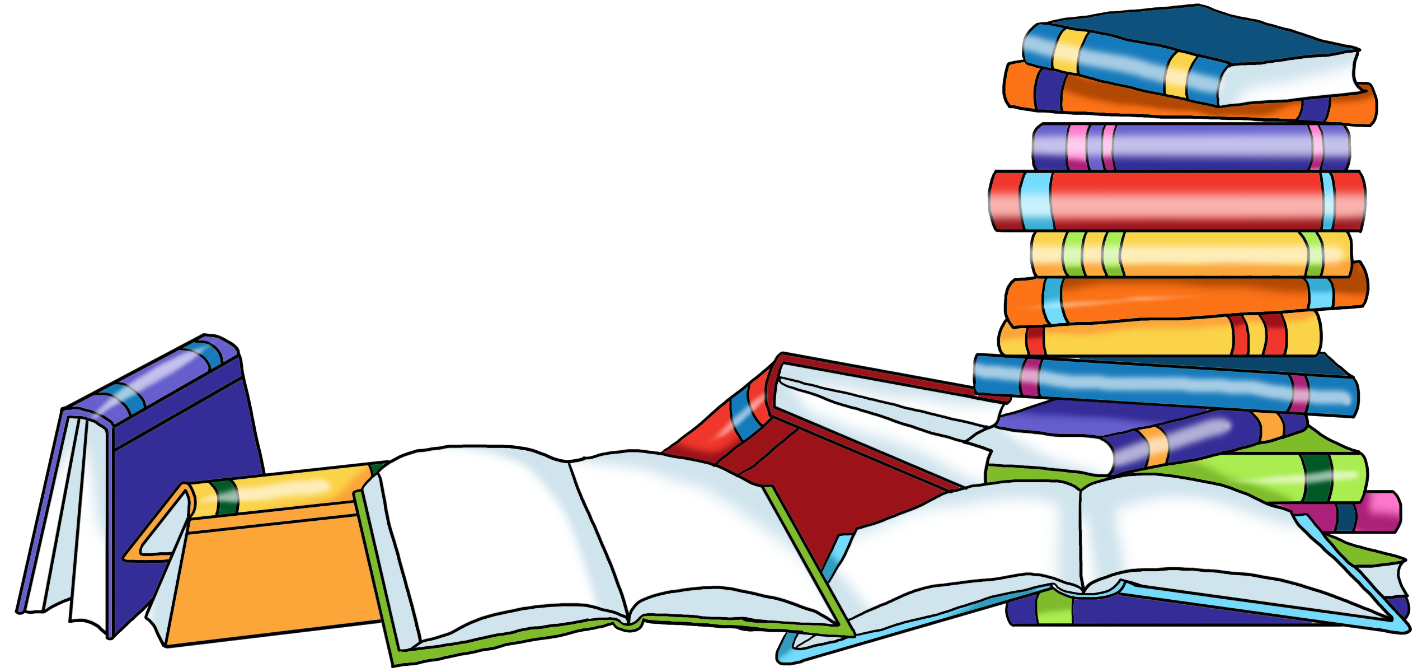 Исаклы2023Уважаемые читатели!Информация по новым поступлениям в библиотеки муниципального района Исаклинский представлена в виде библиографического описания документа и  расположена по отраслям знаний, внутри разделов – в алфавите авторов и заглавий.Местонахождение документа определяется по сигле хранения, проставленной после каждой записи:ЦБ – Межпоселенческая центральная районная библиотека;ДБ – Детская библиотека;КХ – Отдел использования единого фонда, МБА и внестационарного обслуживания;1 ф. – Багряшинская сельская библиотека;2 ф. – Большемикушкинская сельская библиотека;3 ф. – Ганькиноматакская сельская библиотека;4 ф. – Двухключевская сельская библиотека;5 ф. – Ключевская сельская библиотека;6 ф. – Краснобережная сельская библиотека;7 ф. – Малоишуткинская сельская библиотека;8 ф. – Маломикушкинская сельская библиотека;9 ф. – Мордовоаделяковская сельская библиотека;10 ф. – Мордовоишуткинская сельская библиотека;12 ф. – Новоганькинская сельская библиотека;14 ф. – Новоякушкинская сельская библиотека;15 ф. – Пригорская сельская библиотека;16 ф. – Самсоновская сельская библиотека;17 ф. – Саперкинская сельская библиотека;18 ф. – Смольковская сельская библиотека;19 ф. – Сокская сельская библиотека;20 ф. – Старовечкановская сельская библиотека;21 ф. – Старочесноковская сельская библиотека;22 ф. – Старошунгутская сельская библиотека;23 ф. – Сухарьматакская сельская библиотека.Отраслевая литератураЕстественные наукиАвченко Василий Олегович.Дальний Восток: иероглиф пространства / Авченко Василий Олегович. - Москва: АСТ, 2023. - 512 с.: ил. - Текст: непосредственный. - 16+. ЦБ-1Андрианова Наталья Аркадьевна.Байкал - чудо России: путешествие по самому глубокому озеру мира / Андрианова Наталья Аркадьевна. - Москва: Эксмо, 2022. - 176 с.: ил. - (Детские путеводители. Всегда на каникулах). - Текст: непосредственный. - 12+. 2ф-1, ДБ-1Андрианова Наталья Аркадьевна.Россия для детей / Андрианова Наталья Аркадьевна. - 3-е изд. - Москва: Эксмо, 2023. - 192 с.: ил. - (Детские путеводители. Всегда на каникулах). - Текст: непосредственный. - 12+. 12ф-1, ДБ-1Бросалина Любовь Михайловна.Чудеса России / Бросалина Любовь Михайловна. - Москва: АСТ, 2022. - 128 с.: ил. - (Моя Россия). - Текст: непосредственный. - 6+. 12ф-1, ДБ-1Брюссель Сесиль Гибер.Климат. Как все работает: перевод с французского / Брюссель Сесиль Гибер, Маршан-Ришар Марион. - Москва: Пешком в историю, 2022. - 57 с.: ил. - (Мир вокруг нас). - Текст: непосредственный. - 6+. ДБ-1Вагнер Бертиль Бертильевич.100 великих чудес природы / Вагнер Бертиль Бертильевич. - Москва: Вече, 2010. - 432 с.: ил. - Текст: непосредственный. ЦБ-1Валягина-Малютина Евгения.Природа России: от Арктики до пустыни: мое первое путешествие / Валягина-Малютина Евгения. - Санкт-Петербург: Питер, 2022. - 64 с.: ил. - (Вы и ваш ребенок). - Текст: непосредственный. - 6+. 12ф-1, ДБ-1Велейко Ольга.Калининград. Там, где танцует лес / Велейко Ольга. - Москва: Настя и Никита, 2022. - 24 с.: ил. - Текст: непосредственный. - 6+. ДБ-1Велейко Ольга.Псков. Город-богатырь / Велейко Ольга. - Москва: Настя и Никита, 2022. - 24 с.: ил. - Текст: непосредственный. - 6+. ДБ-1Вольлебен Петер.Тайные знаки природы: как стать погодным детективом и читать приметы: перевод с английского / Вольлебен Петер. - Москва: Бомбора, 2021. - 208 с.: ил. - (С природой наедине. Наблюдения и открытия). - Текст: непосредственный. - 12+. 2ф-1, 12ф-1, 19ф-1, ЦБ-1Гули Тристан.Компас внутри: как не заблудиться в лесу, выследить животных, предсказать погоду и освоить давно забытые навыки: перевод с английского / Гули Тристан. - Москва: Бомбора, 2022. - 390 с.: ил. - (С природой наедине. Наблюдения и открытия). - Текст: непосредственный. - 12+.2ф-1, 8ф-1, 12ф-1, ЦБ-1Дементиевский Иван Сергеевич.Дикая Россия: альбом неизведанных мест нашей страны / Дементиевский Иван Сергеевич. - 2-е изд. - Москва: Эксмо, 2023. - 272 с.: ил. - (Подарочные издания. Туризм). - Текст: непосредственный. - 6+. ЦБ-1Долматова Татьяна.Крым: путеводитель с маршрутом для детей / Долматова Татьяна. - Москва: АСТ, 2022. - 48 с.: ил. - (Россия - моя страна). - Текст: непосредственный. - 6+. ДБ-1Долматова Татьяна.Русский Север: путеводитель с маршрутом для детей / Долматова Татьяна. - Москва: АСТ, 2022. - 48 с.: ил. - (Россия - моя страна). - Текст: непосредственный. - 6+. ДБ-1Земсков Петр Александрович.Математика с Петром Земсковым / Земсков Петр Александрович. - Москва: АСТ, 2022. - 144 с.: ил. - (Звездный научпоп). - Текст: непосредственный. - 6+. ДБ-1Иванова Вера Владимировна.Почемучкины сказки о том, как устроен человек / Иванова Вера Владимировна, Монвиж-Монтвид Александр Игоревич. - Москва: АСТ, 2022. - 128 с.: ил. - (Почемучкины сказки). - Текст: непосредственный. - 0+.12ф-1, ДБ-1Кокорева Ксения.Коломна. Маленький город с большой историей / Кокорева Ксения. - Москва: Настя и Никита, 2022. - 24 с.: ил. - Текст: непосредственный. - 6+.ДБ-1Красная книга мира. Животные. - Москва: АСТ, 2022. - 96 с.: ил. - (Красная книга нашей планеты). - Текст: непосредственный. - 6+. 2ф-1, ДБ-1Кузнецов Владимир Георгиевич.Экологическая азбука Москвы / Кузнецов Владимир Георгиевич. - Москва: Семейная книга, 2017. - 96 с.: ил. - Текст: непосредственный. ДБ-1Лучшие места России / составитель Е. Н. Синельникова. - Москва: АСТ, 2022. - 192 с.: ил. - (Популярный иллюстрированный гид). - Текст: непосредственный. - 12+. КХ-1, ЦБ-1Мещерякова Анастасия Анатольевна.Почемучкины сказки о Земле и космосе / Мещерякова Анастасия Анатольевна, Собе-Панек Марина Викторовна, Мультановская Дарья Владимировна. - Москва: АСТ, 2022. - 128 с.: ил. - (Почемучкины сказки). - Текст: непосредственный. - 0+. 12ф-1, ДБ-1Молюков Федор.Веселые опыты по физике / Молюков Федор. - Москва: Манн, Иванов и Фербер, 2022. - 64 с.: ил. - (Чевостик). - Текст: непосредственный. - 0+. 2ф-1, 12ф-1, 19ф-1, ДБ-1Моя Родина. Россия. - Москва: АСТ, 2022. - 128 с.: ил. - (Моя Россия). - Текст: непосредственный. - 6+. 2ф-1, 8ф-1, 12ф-1, 19ф-1, ДБ-1, КХ-1Мультановская Дарья Владимировна.Как устроена Земля / Мультановская Дарья Владимировна. - Москва: АСТ, 2022. - 96 с.: ил. - (Научные сказки). - Текст: непосредственный. - 0+. 19ф-1, ДБ-1Пинтос Октавио.Как спит пчела?: удивительные факты о животных и их суперспособностях: перевод с испанского / Пинтос Октавио, Ианнуззи Мартин. - Москва: Манн, Иванов и Фербер, 2022. - 48 с.: ил. - (МИФ. Нескучные факты). - Текст: непосредственный. - 0+. 12ф-1, ДБ-1Почемучкины сказки о динозаврах / Акимушкин Игорь Иванович [и др.]. - Москва: АСТ, 2022. - 128 с.: ил. - (Почемучкины сказки). - Текст: непосредственный. - 0+. 2ф-1, ДБ-1Ротман Джулия.Анатомия природы: занимательные детали мира природы: перевод с английского / Ротман Джулия. - Москва: Эксмо, 2022. - 224 с.: ил. - Текст: непосредственный. - 12+. ДБ-1Соловьева Елена.Архангельск. Город у Белого моря / Соловьева Елена. - Москва: Настя и Никита, 2022. - 24 с.: ил. - Текст: непосредственный. - 6+. ДБ-1Соломко Наталия.Волга. От арбуза до мамонта / Соломко Наталия. - Москва: Настя и Никита, 2022. - 24 с.: ил. - Текст: непосредственный. - 6+. ДБ-1Сурдин Владимир Георгиевич.Астрономия с Владимиром Сурдиным / Сурдин Владимир Георгиевич. - Москва: АСТ, 2022. - 128 с.: ил. - (Звездный научпоп). - Текст: непосредственный. - 6+. 2ф-1, ДБ-1Ткаченко Александр.Байкал. Прозрачное чудо планеты / Ткаченко Александр. - Москва: Настя и Никита, 2022. - 24 с.: ил. - Текст: непосредственный. - 6+. ДБ-1Хрибар Сергей Феликсович.Красная книга для детей. Редкие животные России / Хрибар Сергей Феликсович. - Москва: АСТ, 2023. - 96 с.: ил. - (Красная книга нашей планеты). - Текст: непосредственный. - 0+. ДБ-1Человек: Происхождение и природа человека. Как работает тело. Искусство быть здоровым. Т. 18. Ч. 1. - Москва: Аванта+, 2004. - 462 с.: ил. - (Энциклопедия для детей). - Текст: непосредственный. 12ф-1Я познаю мир. Загадочные джунгли: детская энциклопедия / автор-составитель Н. Н. Непомнящий. - Москва: АСТ, 2001. - 400 с.: ил. - Текст: непосредственный. 9ф-1Я познаю мир. Загадочные животные: детская энциклопедия / Непомнящий Н. Н. - Москва: АСТ, 2002. - 394 с.: ил. - Текст: непосредственный. 9ф-1Я познаю мир. Океан: детская энциклопедия / Сергеев Б. Ф. - Москва: АСТ, 2002. - 480 с.: ил. - Текст: непосредственный. 9ф-1Я познаю мир. Птицы: детская энциклопедия / Иваницкий В. В. - Москва: АСТ, 2001. - 400 с.: ил. - Текст: непосредственный. 9ф-1Я познаю мир. Рекорды животных: детская энциклопедия / Н. Р. Рубинштейн, Т. В. Воронина, Е. Я. Мигунова. - Москва: АСТ, 2002. - 400 с.: ил. - Текст: непосредственный. 9ф-1Я познаю мир. Рыбы: детская энциклопедия / Васильева Е. Д. - Москва: АСТ, 2001. - 400 с.: ил. - Текст: непосредственный. 9ф-1Техника. Технические наукиАрефьева Екатерина.Хранители снов и пижам повелители: вязаные игрушки-пижамницы, с которыми ребенок полюбит ложиться спать и поддерживать порядок в детской / Арефьева Екатерина. - Москва: Эксмо, 2022. - 144 с.: ил. - (Популярная энциклопедия современного рукоделия). - Текст: непосредственный. - 12+. ЦБ-1Артемьева Галина.Вяжем для полных / Артемьева Галина. - Санкт-Петербург: Лениздат, 2005. - 320 с.: ил. - Текст: непосредственный. КХ-1Большая энциклопедия поделок: игрушки, оригами, маски и костюмы, кукольный театр. - Москва: РОСМЭН, 2003. - 256 с.: ил. - Текст: непосредственный. 9ф-1Ведическое кулинарное искусство: рецепты экзотических вегетарианских блюд / Адираджа дас. - Москва: Бхактиведанта бук траст, 2012. - 330 с.: ил. - Текст: непосредственный. 10ф-1, 12ф-1, 14ф-1, 16ф-1, 17ф-1, 18ф-1, 19ф-1, 1ф-1, 20ф-1, 21ф-1, 22ф-1, 23ф-1, 2ф-1, 3ф-1, 4ф-1, 5ф-1, 6ф-1, 7ф-1, 8ф-1, 9ф-1, КХ-1, ЦБ-2Вкусные тушеные блюда. - Нижний Новгород: Слог, 2018. - 80 с.: ил. - (Вкусно и просто). - Текст: непосредственный. 9ф-1Высший вкус: философия вегетарианства и лучшие вегетарианские рецепты со всего мира. - Москва: Бхактиведанта бук траст, 2011. - 174 с.: ил. - Текст: непосредственный. 10ф-1, 12ф-1, 14ф-1, 16ф-1, 17ф-1, 18ф-1, 19ф-1, 1ф-1, 20ф-1, 21ф-1, 22ф-1, 23ф-1, 2ф-1, 3ф-1, 4ф-1, 5ф-1, 6ф-1, 7ф-1, 8ф-1, 9ф-1, КХ-1, ЦБ-2Гарланд Ян.Изучаем программирование на примере Minecraft: перевод с английского / Гарланд Ян. - Москва: Эксмо, 2022. - 160 с.: ил. - (Программирование для детей). - Текст: непосредственный. - 12+. ДБ-1Джексон А.Электрика: популярное руководство: адаптировано специалистами Legrand: перевод с английского / А. Джексон, Д. Дэй. - Москва: АСТ, 2023. - 208 с.: ил. - (Мастер золотые руки. Все самое важное и нужное). - Текст: непосредственный. - 12+. ЦБ-1Жданов Евгений.Освоение дальнего космоса / Жданов Евгений; Общественная палата Самарской области. - Самара: [б. и.], 2023. - 60 с.: ил. - (Достояние губернии). - Текст: непосредственный. 12ф-1, ЦБ-1Заколки и банты / О. Сергеева. - Москва: АСТ, 2000. - 122 с.: ил. - (Секреты красоты для девочек). - Текст: непосредственный. 12ф-1Катина Юлия Леонидовна.Подарки ко Дню святого Валентина / Катина Юлия Леонидовна. - Санкт-Петербург: Азбука-классика, 2010. - 48 с.: ил. - (Готовимся к празднику). - Текст: непосредственный. 9ф-1Клявина Линда.Тай-дай шаг за шагом: узелковое окрашивание ткани / Клявина Линда. - Москва: Эксмо, 2021. - 128 с.: ил. - (Популярная энциклопедия современного рукоделия). - Текст: непосредственный. - 12+. ЦБ-1Лаптева Татьяна Евгеньевна.Волшебство Нового года: как создать в доме новогоднее настроение за неделю до праздника / Лаптева Татьяна Евгеньевна. - Москва: Эксмо, 2020. - 144 с.: ил. - Текст: непосредственный. - 12+. КХ-1, ЦБ-1Настольная книга новогоднего настроения / автор-составитель К. Малецкая. - Москва: Эксмо, 2023. - 80 с.: ил. - (Новогодние поделки). - Текст: непосредственный. - 6+. ДБ-1, КХ-1Праздничная выпечка / составитель Новикова О. Н. - Москва: Мир книги, 2009. - 320 с.: ил. - Текст: непосредственный. 9ф-1Проберт Ян.Цифровая фотография для всех: как просто и быстро сделать фотографии Нi-класса: перевод с английского / Проберт Ян, Хоуп Питер. - Москва: Омега, 2006. - 176 с.: ил. - Текст: непосредственный. 19ф-1Русская кухня. Т. 1. - Москва: Директ-Медиа, 2010. - 70 с.: ил. - Текст: непосредственный. ЦБ-1Русский дом: настольная книга хозяйки / составители А. А. Халин, Н. С. Суснин. - Нижний Новгород: [б. и.], 1991. - 240 с.: ил. - Текст: непосредственный. 9ф-1Семенова Анна Александровна.Дом в радость: как организовать быт, чтобы оставалось время на жизнь / Семенова Анна Александровна. - Москва: Эксмо, 2022. - 240 с.: ил. - (Порядок в доме. Лучшие методики организации пространства). - Текст: непосредственный. - 12+. ЦБ-1Царский пир всем по карману / Ведаприя-деви даси. - Москва: Вкусы мира, 2019. - 64 с. - Текст: непосредственный. 10ф-1, 12ф-1, 14ф-1, 16ф-1, 17ф-1, 18ф-1, 19ф-1, 1ф-1, 20ф-1, 21ф-1, 22ф-1, 23ф-1, 2ф-1, 3ф-1, 4ф-1, 5ф-1, 6ф-1, 7ф-1, 8ф-1, 9ф-1, КХ-1, ЦБ-2Царский пир всем по карману. Русская кухня / Ведаприя-деви даси. - Москва: Вкусы мира, 2021. - 64 с. - Текст: непосредственный. 10ф-1, 12ф-1, 14ф-1, 16ф-1, 17ф-1, 18ф-1, 19ф-1, 1ф-1, 20ф-1, 21ф-1, 22ф-1, 23ф-1, 2ф-1, 3ф-1, 4ф-1, 5ф-1, 6ф-1, 7ф-1, 8ф-1, 9ф-1, КХ-1, ЦБ-2Царский пир всем по карману. Украинская кухня / Ведаприя-деви даси. - Москва: Вкусы мира, 2022. - 64 с. - Текст: непосредственный. 10ф-1, 12ф-1, 14ф-1, 16ф-1, 17ф-1, 18ф-1, 19ф-1, 1ф-1, 20ф-1, 21ф-1, 22ф-1, 23ф-1, 2ф-1, 3ф-1, 4ф-1, 5ф-1, 6ф-1, 7ф-1, 8ф-1, 9ф-1, КХ-1, ЦБ-2Школа ремонта: решение любого вопроса по ремонту в доме и квартире / автор-составитель Т. Барышникова. - Москва: Эксмо, 2020. - 672 с.: ил. - (Подарочные издания. Интерьер и благоустройство дома). - Текст: непосредственный. - 12+. КХ-1, ЦБ-1Сельское хозяйствоГаничкина Октябрина Алексеевна.Дачная библия садовода и огородника / Ганичкина Октябрина Алексеевна, Ганичкин Александр Владимирович. - Москва: Эксмо, 2023. - 640 с. - (Садовые сезоны. Золотая библиотека отечественных агрономов). - Текст: непосредственный. - 12+. ЦБ-1Мультановская Дарья Владимировна.Огородные сказки / Мультановская Дарья Владимировна. - Москва: АСТ, 2023. - 96 с.: ил. - (Научные сказки). - Текст: непосредственный. - 0+. 12ф-1, ДБ-1Я познаю мир. Животные в доме: детская энциклопедия. - Москва: АСТ, 2001. - 400 с.: ил. - Текст: непосредственный. 9ф-1МедицинаАбакумов Олег Александрович.Мне только спросить: как болеть и лечиться правильно / Абакумов Олег Александрович. - Москва: Бомбора, 2023. - 304 с. - (С медицинского на русский). - Текст: непосредственный. - 12+. ЦБ-1, КХ-1Вербург Крис.Кодекс долголетия. Что заставляет нас стареть, зачем это нужно и как "обмануть" эволюцию: пошаговое руководство / Вербург Крис. - Москва: Эксмо, 2022. - 384 с.: ил. - (Открытия века: новейшие исследования человеческого организма во благо здоровья). - Текст: непосредственный. - 12+. ЦБ-1Жоголева Ольга Александровна.Аллергия и как с ней жить: руководство для всей семьи / Жоголева Ольга Александровна. - Москва: Эксмо, 2021. - 272 с.: ил. - Текст: непосредственный. - 16+. КХ-1, ЦБ-1Зоннтаг Кирстен.Ваш ребенок от рождения до трех лет: перевод с немецкого / Зоннтаг Кирстен, Френкель Ксения. - Москва: АСТ, 2001. - 240 с.: ил. - Текст: непосредственный. 9ф-1Николайчук Лидия Владимировна.Лечение растениями простатита и сексуальных расстройств / Николайчук Лидия Владимировна, Владимиров Эрнест Владимирович. - Минск: Современное слово, 2005. - 224 с. - Текст: непосредственный. ЦБ-1Попова Татьяна.Здоровые привычки: детская энциклопедия / Попова Татьяна. - Москва: Манн, Иванов и Фербер, 2023. - 80 с.: ил. - (Чевостик). - Текст: непосредственный. - 0+. 12ф-1, ДБ-1Я познаю мир. Тайны человека: детская энциклопедия / Сергеев Б. Ф. - Москва: АСТ, 2001. - 400 с.: ил. - Текст: непосредственный. 9ф-1Общественно-политические науки. ИсторияАндрианова Наталья Аркадьевна.Я гражданин России / Андрианова Наталья Аркадьевна. - 3-е изд. - Москва: Эксмо, 2022. - 248 с.: ил. - (Детям о праве). - Текст: непосредственный. - 6+. 2ф-1, 12ф-1Андриевская Жанна Викторовна.Календарные традиции русского народа: русская земля и в горсти мила / Андриевская Жанна Викторовна. - 2-е изд. - Ростов-на-Дону: Феникс, 2022. - 184 с.: ил. - (Удивительная Русь). - Текст: непосредственный. - 0+. КХ-1Андриевская Жанна Викторовна.Русская изба: традиции и обычаи / Андриевская Жанна Викторовна. - Ростов-на-Дону: Феникс, 2022. - 108 с.: ил. - (Удивительная Русь). - Текст: непосредственный. - 0+. КХ-1Андриевская Жанна Викторовна.Славные Рюриковичи. От Рюрика до Ярослава Мудрого: рассказы о русской истории / Андриевская Жанна Викторовна. - Ростов-на-Дону: Феникс, 2023. - 80 с.: ил. - (Удивительная Русь). - Текст: непосредственный. - 0+. КХ-1Аничкин Николай Александрович.Вторая мировая война,1939-1945: цвет войны / Аничкин Николай Александрович. - Москва: Яуза-каталог, 2022. - 232 с.: ил. - (Тотальная иллюстрированная энциклопедия). - Текст: непосредственный. - 16+.ЦБ-1Баландин Рудольф Константинович.Сто великих оригиналов и чудаков / Баландин Рудольф Константинович. - Москва: Вече, 2010. - 432 с.: ил. - (100 великих). - Текст: непосредственный. ЦБ-1Белозеров Борис Петрович.Ленинград сражающийся, 1943-1944 / Белозеров Борис Петрович. - Москва: Эксмо, 2023. - 576 с. - Текст: непосредственный. - 16+. ЦБ-1Белорусова Анна.Летчики особого назначения / Белорусова Анна. - Москва: АСТ, 2023. - 752 с.: ил. - (Книги о войне). - Текст: непосредственный. - 16+. ЦБ-1Болтунов Михаил Ефимович.Судьба резидента ГРУ: ГРУ против НАТО / Болтунов Михаил Ефимович. - Москва: Яуза-каталог, 2022. - 320 с.: ил. - (Военная разведка). - Текст: непосредственный. - 16+. ЦБ-1Бутромеев Владимир Петрович.История России для детей / Бутромеев Владимир Петрович. - Москва: Филипок и К, 2023. - 448 с.: ил. - Текст: непосредственный. - 6+. КХ-1Бутромеев Владимир Петрович.История Советского Союза / Бутромеев Владимир Петрович. - Москва: Капитал, 2023. - 448 с.: ил. - Текст: непосредственный. - 16+.КХ-1Были мы, и есть, и будем!: на русском и чувашском языках / автор-составитель Е.Н. Долгова. - Чебоксары: Новое время, 2022. - 400 с.: ил. - Текст: непосредственный. 12ф-1, 14ф-1, 16ф-1, 22ф-1, 2ф-1, 4ф-1, 6ф-1, 8ф-1, КХ-1, ЦБ-1Веденеев Василий Владимирович.100 великих тайн Третьего рейха / Веденеев Василий Владимирович. - Москва: Вече, 2009. - 480 с.: ил. - (100 великих). - Текст: непосредственный. ЦБ-1Иртенина Наталья Валерьевна.История России: хроника великих открытий в картах, событиях, фактах: иллюстрированный атлас / Иртенина Наталья Валерьевна. - Москва: АСТ, 2023. - 256 с.: ил. - (Большой исторический атлас). - Текст: непосредственный. - 16+. ЦБ-1Казарин Владимир Николаевич.Волга в огне / Казарин Владимир Николаевич. - Самара: Культурная инициатива, 2023. - 92 с.: ил. - Текст: непосредственный. 19ф-1, 2ф-1, ЦБ-1Карамзин Николай Михайлович.История государства Российского / Карамзин Николай Михайлович. - Москва: АСТ, 2022. - 288 с. - (Школьное чтение). - Текст: непосредственный. - 12+. ЦБ-1Козлов Николай Петрович.Война: повесть командира полковой батареи / Козлов Николай Петрович. - 5-е изд. - Москва: Вече, 2021. - 224 с.: ил. - Текст: непосредственный. - 12+. ЦБ-1Митяев Анатолий Васильевич.1418 дней. Рассказы о битвах и героях Великой Отечественной войны 1941-1945 / Митяев Анатолий Васильевич. - Москва: Вече, 2022. - 528 с.: ил. - Текст: непосредственный. - 12+. ЦБ-1Непомнящий Николай Николаевич.100 великих кладов / Непомнящий Николай Николаевич, Низовский Андрей Юрьевич. - Москва: Вече, 2009. - 430 с.: ил. - (100 великих). - Текст: непосредственный. ЦБ-1Нечаев Сергей.Я - Россия: полная история великих достижений нашей страны / Нечаев Сергей. - Москва: АСТ, 2023. - 352 с.: ил. - (В ритме эпохи). - Текст: непосредственный. - 12+. 2ф-1, 12ф-1, ЦБ-1Озорнина Алла Георгиевна.Разговоры о важном / Озорнина Алла Георгиевна. - Москва: АСТ, 2023. - 96 с.: ил. - (Моя Россия). - Текст: непосредственный. - 6+. 12ф-1, ДБ-1, КХ-1Пакалина Елена Николаевна.Чудеса света / Пакалина Елена Николаевна, Аксенова Светлана Вячеславовна. - Москва: ОЛМА Медиа Групп, 2010. - 432 с.: ил. - (Кунсткамера тайных знаний). - Текст: непосредственный. ЦБ-1Покровский Павел Александрович.Мой дом - Студеный овраг / Покровский Павел Александрович. - Самара: Культурная инициатива, 2023. - 54 с.: ил. - Текст: непосредственный. 12ф-1, 2ф-1, ЦБ-1Пресняков Александр Евгеньевич.Собирание русских земель Москвой / Пресняков Александр Евгеньевич. - Москва: Вече, 2021. - 384 с.: ил. - (Русская история). - Текст: непосредственный. - 12+. ЦБ-1Пресняков Александр Евгеньевич.Становление Руси: лекции по русской истории / Пресняков Александр Евгеньевич. - Москва: Вече, 2021. - 352 с.: ил. - (Русская история). - Текст: непосредственный. - 12+. ЦБ-1Северин Максим Сергеевич.Решающий момент Ржевской битвы / Северин Максим Сергеевич, Ильюшечкин Александр Александрович. - Москва: Яуза-каталог, 2022. - 256 с.: ил. - (Великая Отечественная война. Особое мнение). - Текст: непосредственный. - 16+. ЦБ-1Семашко Ирина Ильинична.Сто великих женщин / Семашко Ирина Ильинична. - Москва: Вече, 2010. - 432 с.: ил. - (100 великих). - Текст: непосредственный. ЦБ-1100 великих авантюристов. - Москва: Вече, 2009. - 432 с.: ил. - (100 великих). - Текст: непосредственный. ЦБ-1100 великих событий ХХ века / автор-составитель Н. Н. Непомнящий. - Москва: Вече, 2010. - 480 с. - (100 великих). - Текст: непосредственный. ЦБ-1Сто великих чудес света / автор-составитель Н.А. Ионина. - Москва: Вече, 2009. - 432 с.: ил. - (100 великих). - Текст: непосредственный. ЦБ-1Столыпин Петр Аркадьевич.Я верю в Россию! / Столыпин Петр Аркадьевич. - Москва: Эксмо, 2023. - 576 с.: ил. - (Российская императорская библиотека). - Текст: непосредственный. - 12+. ЦБ-1Усачев Андрей Алексеевич.История с Андреем Усачевым и Алешей Дмитриевым / Усачев Андрей Алексеевич. - Москва: АСТ, 2023. - 144 с.: ил. - (Звездный научпоп). - Текст: непосредственный. - 6+. 12ф-1, ДБ-1Шигин Владимир Виленович.Загадки золотых конвоев / Шигин Владимир Виленович. - Москва: Вече, 2011. - 320 с.: ил. - (Великие тайны истории). - Текст: непосредственный. ЦБ-1Шишов Алексей Васильевич.Рождение Российской империи: 300 лет со дня основания / Шишов Алексей Васильевич. - Москва: Вече, 2021. - 432 с.: ил. - (Русская история). - Текст: непосредственный. - 12+. ЦБ-1Этносы Самарского края: историко-этнографические очерки. - Самара: Книжное изд-во, 2003. - 288 с.: фот. - Текст: непосредственный. 9ф-1Я познаю мир. Чудеса света: детская энциклопедия / автор-составитель Соломко Н. З. - Москва: АСТ, 2001. - 480 с.: ил. - Текст: непосредственный. 9ф-1ПравоАстахов Павел Алексеевич.Детям о праве: школа, отдых, магазин, государство / Астахов Павел Алексеевич. - 13-е изд. - Москва: Эксмо, 2022. - 320 с.: ил. - Текст: непосредственный. - 6+. 12ф-1, 8ф-1Астахов Павел Алексеевич.Детям о праве: дорога, улица, семья / Астахов Павел Алексеевич. - 13-е изд. - Москва: Эксмо, 2022. - 304 с.: ил. - Текст: непосредственный. - 6+. 19ф-1, 2ф-1Смоленский Михаил Борисович.Конституция Российской Федерации с комментариями для школьников / Смоленский Михаил Борисович. - 28-е изд. - Ростов-на-Дону: Феникс, 2022. - 320 с. - (Библиотека школьника). - Текст: непосредственный. - 0+. ЦБ-1Я познаю мир. Разведка и шпионаж: детская энциклопедия. - Москва: АСТ, 2001. - 400 с.: ил. - Текст: непосредственный. 9ф-1ЭкономикаВегелин Наташа.Тратить. Инвестировать. Копить: как взять финансы в свои руки: перевод с немецкого / Вегелин Наташа. - Москва: АСТ, 2020. - 288 с. - (Зарубежные бестселлеры нонфикшн). - Текст: непосредственный. - 16+. ЦБ-1Макаркин Ростислав Вячеславович.Финансовая грамотность / Макаркин Ростислав Вячеславович. - Москва: АСТ, 2023. - 128 с.: ил. - (Ликбез с родителями и без). - Текст: непосредственный. - 6+. ДБ-1Военное делоВыживание. Большая энциклопедия / Д. И. Ермакович [и др.]. - Москва: АСТ, 2022. - 96 с.: ил. - (Детская энциклопедия-тренер). - Текст: непосредственный. - 6+. ДБ-1Непомнящий Николай Николаевич.Катастрофы и катаклизмы / Непомнящий Николай Николаевич. - Москва: ОЛМА Медиа Групп, 2010. - 432 с.: ил. - (Кунсткамера тайных знаний). - Текст: непосредственный. ЦБ-1ПедагогикаБучков Ральф.Первый учитель: перевод с немецкого / Бучков Ральф. - Москва: Альпина Паблишер, 2022. - 32 с.: ил. - (Знакомство с профессиями). - Текст: непосредственный. - 0+. ДБ-1Василюк Юлия Сергеевна.Энциклопедия безопасного поведения для малышей / Василюк Юлия Сергеевна. - Москва: Эксмо, 2023. - 160 с.: ил. - (Мама будет спокойна). - Текст: непосредственный. - 0+. ДБ-1Махмутова Надежда Николаевна.Адаптация к детскому саду без проблем: практическое руководство для родителей / Махмутова Надежда Николаевна. - Москва: Эксмо, 2022. - 220 с. - Текст: непосредственный. - 16+. 12ф-1, ЦБ-1Олевская Айгуль.Истории одного котенка: как помочь вашему малышу освоить бытовые навыки / Олевская Айгуль. - Москва: Эксмо, 2022. - 24 с.: ил. - Текст: непосредственный. - 0+. ДБ-1Энг Карен.Маленькая книга больших перемен: как ты можешь изменить жизнь на планете? Попробуй начать с малого!: перевод с английского / Энг Карен, Липман Кирстен. - Москва: Эксмо, 2021. - 64 с.: ил. - Текст: непосредственный. - 6+. 19ф-1, ДБ-1СпортГвоздев Сергей Александрович.Айкидо и айки-джитсу: идеальная защита при любом нападении / Гвоздев Сергей Александрович. - 4-е изд. - Минск: Современное слово, 2003. - 254 с.: ил. - (Боевые искусства). - Текст: непосредственный. ЦБ-1Языкознание. Мифология. ЛитературоведениеБасинский Павел Валерьевич.Подлинная история Анны Карениной / Басинский Павел Валерьевич. - Москва: АСТ, 2023. - 382 с.: ил. - (Толстой: новый взгляд). - Текст: непосредственный. - 16+. ЦБ-1Волков Сергей Владимирович.Русский язык с Сергеем Волковым / Волков Сергей Владимирович. - Москва: АСТ, 2023. - 112 с.: ил. - (Звездный научпоп). - Текст: непосредственный. - 6+. ДБ-1Дроздова Олеся.Беречь речь: забытая история русских слов и выражений / Дроздова Олеся. - Москва: АСТ, 2023. - 320 с.: ил. - (Говорим по-русски). - Текст: непосредственный. - 12+. ДБ-1, ЦБ-1Завада Марина Романовна.Цвет и тени Беллы Ахмадулиной: первая полная биография / Завада Марина Романовна, Куликов Юрий Петрович. - Москва: Завада М., 2023. - 928 с.: ил. - Текст: непосредственный. - 16+. ЦБ-1Задорнов Михаил Николаевич.Князь Рюрик и Вещий Олег. Потерянная быль. Откуда пошла земля Русская / Задорнов Михаил Николаевич. - Москва: Центрполиграф, 2023. - 288 с. - Текст: непосредственный. - 16+. ЦБ-1Лотман Юрий Михайлович.Анализ поэтического текста. Структура стиха / Лотман Юрий Михайлович. - Москва: Эксмо, 2022. - 416 с. - (Библиотека всемирной литературы). - Текст: непосредственный. - 12+. ЦБ-1Я познаю мир. Мифология: Двуречье, Древний Египет, Древняя Греция, Древний Рим: детская энциклопедия. - Москва: АСТ, 2002. - 526 с.: ил. - Текст: непосредственный. 9ф-1Я познаю мир. Тайны литературы: детская энциклопедия. - Москва: АСТ, 2002. - 400 с.: ил. - Текст: непосредственный. 9ф-1Шишкова Ирина Алексеевна.Английский для малышей 4-6 лет / Шишкова Ирина Алексеевна, Вербовская Маргарита Ефимовна; под редакцией Н. А. Бонк. - Москва: Эксмо, 2023. - 96 с.: ил. - (Английский детям с Ириной Шишковой). - Текст: непосредственный. - 0+. КХ-1ИскусствоАндриевская Жанна Викторовна.Чудеса народных промыслов России: всякая работа мастера хвалит / Андриевская Жанна Викторовна. - 2-е изд. - Ростов-на-Дону: Феникс, 2023. - 120 с.: ил. - (Удивительная Русь). - Текст: непосредственный. - 0+. КХ-1Варенцова Юлия Олеговна.Передвижники. Художники-передвижники и самые важные картины конца ХIХ-начала ХХ века / Варенцова Юлия Олеговна. - Москва: Эксмо, 2020. - 256 с.: ил. - Текст: непосредственный. - 16+. ЦБ-1Золотая коллекция Музея кино. - Москва: Белый город, 2018. - 800 с.: ил. - Текст: непосредственный. - 12+. 19ф-1Каркарьян Ваган Гайкович.Самара-Куйбышев-Самара, или Три портрета одного города, 1586. 1935. 1991 / Каркарьян Ваган Гайкович. - Самара: Арт Презент, 2014. - 472 с.: ил. - Текст: непосредственный. 9ф-1Короб Анна.Неизвестное Золотое кольцо России / Короб Анна. - Москва: АСТ, 2022. - 208 с.: ил. - (История России в цвете). - Текст: непосредственный. - 12+. ЦБ-1Комарницкая Ольга Анатольевна.Декупаж и антураж: авторские техники декора для стильного интерьера / Комарницкая Ольга Анатольевна. - Москва: Эксмо, 2020. - 144 с.: ил. - (Популярная энциклопедия современного рукоделия). - Текст: непосредственный. - 6+. ЦБ-1Макаров Иван Кузьмич.Этот волшебный женский лик... Живопись. Графика: альбом / Макаров Иван Кузьмич; составители Елисеева Т. В., Ионова В. С. - Саранск: Мордовское книжное изд-во, 2001. - 160 с.: ил. - Текст: непосредственный. 9ф-1Сычков Федот Васильевич.Улыбки солнца и земли: альбом / Сычков Федот Васильевич; составители Сурина М. И., Маркова С. С. - Саранск: Мордовское книжное изд-во, 2002. - 128 с.: ил. - Текст: непосредственный. 9ф-1Эрьзя Степан.О женщина, краса земная... Женские образы: альбом / Эрьзя Степан; составитель Маркова С. С. - Саранск: Мордовское книжное изд-во, 2001. - 160 с.: ил. - Текст: непосредственный. 9ф-1РелигияДуховный цветник оптинских старцев: утешение, покой и радость. - Москва: Эксмо, 2022. - 416 с. - (Сокровища Православия. Библиотека всемирной классики). - Текст: непосредственный. - 16+. 12ф-1, 2ф-1, ЦБ-1Корчевников Борис Вячеславович.Время России. Святые века страны / Корчевников Борис Вячеславович. - Москва: Эксмо, 2023. - 352 с. - Текст: непосредственный. - 16+. ЦБ-1Крупин Владимир Николаевич.История России в рассказах о святых / Крупин Владимир Николаевич. - Москва: АСТ, 2021. - 384 с. - (Лекции Интернета). - Текст: непосредственный. - 12+. ЦБ-1Непомнящий Николай Николаевич.Великие пророки современности / Непомнящий Николай Николаевич. - Москва: ОЛМА Медиа Групп, 2010. - 432 с.: ил. - (Кунсткамера тайных знаний). - Текст: непосредственный. ЦБ-1Непомнящий Николай Николаевич.Люди-феномены / Непомнящий Николай Николаевич. - Москва: ОЛМА Медиа Групп, 2010. - 432 с.: ил. - (Кунсткамера тайных знаний). - Текст: непосредственный. ЦБ-1Смит Хьюстон.Мировые религии: индуизм, буддизм, конфуцианство, даосизм, иудаизм, христианство, ислам, примитивные религии / Смит Хьюстон. - Москва: Эксмо, 2022. - 480 с. - (Религии, которые правят миром). - Текст: непосредственный. - 16+. ЦБ-1100 великих предсказаний. - Москва: Вече, 2010. - 432 с.: ил. - (100 великих). - Текст: непосредственный. ЦБ-1	Я познаю мир. Нечистая сила: детская энциклопедия / автор-составитель Прокофьева Е. В. - Москва: АСТ, 2001. - 400 с.: ил. - Текст: непосредственный. 9ф-1ФилософияВеда. Тайны Востока: сборник статей: перевод с английского / А. Ч. Бхактиведанта Свами Прабхупада. - Москва: Бхактиведанта, 2022. - 512 с.: ил. - Текст: непосредственный. 10ф-1, 12ф-1, 14ф-1, 16ф-1, 17ф-1, 18ф-1, 19ф-1, 1ф-1, 20ф-1, 21ф-1, 22ф-1, 23ф-1, 2ф-1, 3ф-1, 4ф-1, 5ф-1, 6ф-1, 7ф-1, 8ф-1, 9ф-1, КХ-1, ЦБ-2Розен Стивен Дж.Неизвестное сокровище Индии: перевод с английского / Розен Стивен Дж. - Москва: Бхактиведанта бук траст, 2014. - 192 с.: ил. - Текст: непосредственный. 10ф-1, 12ф-1, 14ф-1, 16ф-1, 17ф-1, 18ф-1, 19ф-1, 1ф-1, 20ф-1, 21ф-1, 22ф-1, 23ф-1, 2ф-1, 3ф-1, 4ф-1, 5ф-1, 6ф-1, 7ф-1, 8ф-1, 9ф-1, КХ-1, ЦБ-2Совершенство йоги: перевод с английского / А. Ч. Бхактиведанта Свами Прабхупада. - Москва: Бхактиведанта, 2022. - 64 с. - Текст: непосредственный. 10ф-1, 12ф-1, 14ф-1, 16ф-1, 17ф-1, 18ф-1, 19ф-1, 1ф-1, 20ф-1, 21ф-1, 22ф-1, 23ф-1, 2ф-1, 3ф-1, 4ф-1, 5ф-1, 6ф-1, 7ф-1, 8ф-1, 9ф-1, КХ-1, ЦБ-2ПсихологияБаранова Наталия Николаевна.Скорочтение: техники, память, внимание, зрительное восприятие / Баранова Наталия Николаевна, Слука Ирина Михайловна. - Москва: Эксмо, 2022. - 256 с.: ил. - (Скорочтение). - Текст: непосредственный. - 12+. ЦБ-1Бауэр Ангелина.Полюби себя, или Как стать счастливой: перевод с немецкого / Бауэр Ангелина. - Москва: Мой мир, 2007. - 112 с. - Текст: непосредственный.19ф-1	Как управлять людьми: скрытое влияние. Методы воздействия. Способы защиты / Дукаревич П. - Санкт-Петербург: Лениздат, 2007. - 320 с. - Текст: непосредственный. 19ф-1Млодик Ирина Юрьевна.Женские секреты: книга для мам и дочерей / Млодик Ирина Юрьевна. - Санкт-Петербург: Портал, 2021. - 96 с.: ил. - (Мама без драмы). - Текст: непосредственный. - 12+. ЦБ-1Млодик Ирина Юрьевна.Мужские разговоры: книга для пап и сыновей / Млодик Ирина Юрьевна. - Санкт-Петербург: Портал, 2021. - 96 с.: ил. - (Мама без драмы). - Текст: непосредственный. - 12+. ЦБ-1Млодик Ирина Юрьевна.Разговор по душам: книга для детей неидеальных родителей / Млодик Ирина Юрьевна. - Санкт-Петербург: Портал, 2021. - 96 с.: ил. - (Мама без драмы). - Текст: непосредственный. - 12+. ЦБ-1	Про родительство. Мама, не волнуйся!. - Москва: АСТ, 2021. - 192 с.: ил. - (Секреты умных родителей). - Текст: непосредственный. - 12+. ЦБ-1Суркова Лариса.Психология общения для детей: путешествие Моти по городам России / Суркова Лариса, Толкачева Ольга. - Москва: АСТ, 2022. - 112 с.: ил. - (Психология для детей). - Текст: непосредственный. - 6+. ДБ-1Я познаю мир. Психология: детская энциклопедия / Селезнева Е. В. - Москва: АСТ, 2002. - 426 с.: ил. - Текст: непосредственный.9ф-1ЭнциклопедииМиллион вопросов о здоровье и поведении, технике и изобретениях и самых разных любопытных вещах. - Москва: Эксмо, 2022. - 224 с.: ил. - (Большие книги нужных знаний). - Текст: непосредственный. - 6+. ДБ-1Миллион вопросов о Земле и космосе, путешественниках и рекордах и самых разных любопытных вещах. - Москва: Эксмо, 2022. - 224 с.: ил. - (Большие книги нужных знаний). - Текст: непосредственный. - 6+. ДБ-1Россия / автор текста Д. Павлов. - Ростов-на-Дону: Проф-Пресс, 2020. - 48 с.: ил. - (Хочу все знать). - Текст: непосредственный. - 6+.КХ-1Художественная литератураАбреу Силвиу де.Вавилонская башня. Крушение: роман / Абреу Силвиу де. - Москва: АСТ, 2000. - 384 с. - (Классика любовного романа). - Текст: непосредственный. 9ф-1Авраменко Олег Евгеньевич.Грани нижнего мира: роман / Авраменко Олег Евгеньевич. - Москва: Армада, 2000. - 426 с. - (Фантастический боевик). - Текст: непосредственный. 9ф-1Авраменко Олег Евгеньевич.Звезды в ладонях: роман / Авраменко Олег Евгеньевич. - Москва: Армада, 2001. - 378 с. - (Фантастический боевик). - Текст: непосредственный. 9ф-1Азольский Анатолий Алексеевич.Диверсант: роман / Азольский Анатолий Алексеевич. - 2-е изд. - Ростов-на-Дону: Феникс, 2022. - 320 с. - (Победа!). - Текст: непосредственный. - 16+. ЦБ-1Айвори Джудит.Искусство соблазна: роман: перевод с английского / Айвори Джудит. - Москва: АСТ, 2004. - 320 с. - (Очарование). - Текст: непосредственный. 19ф-1Александер Виктория.Невеста принца: роман: перевод с английского / Александер Виктория. - Москва: АСТ, 2003. - 320 с. - (Очарование). - Текст: непосредственный. 19ф-1Алексеев Сергей Трофимович.Невеста для варвара: роман / Алексеев Сергей Трофимович. - Москва: АСТ, 2009. - 318 с. - Текст: непосредственный. 19ф-1Андреева Валентина Алексеевна.Платный сыр в мышеловке: роман / Андреева Валентина Алексеевна. - Москва: АСТ, 2010. - 352 с. - (Иронический детектив). - Текст: непосредственный. 19ф-1Арсеньева Елена Арсеньевна.Грешная невеста Петра: роман / Арсеньева Елена Арсеньевна. - Москва: ЭКСМО, 2009. - 350 с. - (Историю пишет любовь). - Текст: непосредственный. 19ф-1Астафьев Виктор Петрович.Где-то гремит война. Пастух и пастушка. Звездопад: повести / Астафьев Виктор Петрович. - Москва: Мартин, 2021. - 288 с. - (Моя классика). - Текст: непосредственный. - 12+. ЦБ-1Бакланов Григорий Яковлевич.Июль 41 года; Навеки - девятнадцатилетние: роман, повесть / Бакланов Григорий Яковлевич. - Санкт-Петербург: Амфора, 2015. - 416 с. - (Великая Победа). - Текст: непосредственный. - 12+. ЦБ-1Барбьери Элейн.Ради любви: роман: перевод с английского / Барбьери Элейн. - Москва: АСТ, 1997. - 542 с. - (Откровение). - Текст: непосредственный. 19ф-1Бенцони Жюльетта.Кровь, слава и любовь: роман: перевод с французского / Бенцони Жюльетта. - Москва: Эксмо-Пресс, 2000. - 427 с. - (Соблазны). - Текст: непосредственный. 19ф-1Богомолов Владимир Осипович.Момент истины (В августе сорок четвертого...): роман / Богомолов Владимир Осипович. - Москва: Детская литература, 2022. - 528 с.: ил. - (Школьная библиотека). - Текст: непосредственный. - 12+. 19ф-1Богомолов Владимир Осипович.Момент истины (В августе сорок четвертого...): роман / Богомолов Владимир Осипович. - Санкт-Петербург: Амфора, 2015. - 512 с.: ил. - (Великая Победа). - Текст: непосредственный. ЦБ-1Борисова Ариадна.Бел-горюч камень: роман / Борисова Ариадна. - Москва: АСТ, 2023. - 384 с. - (Счастье рядом). - Текст: непосредственный. - 16+. ЦБ-1Борисова Ариадна.Змеев столб: роман / Борисова Ариадна. - Москва: АСТ, 2022. - 416 с. - (Счастье рядом). - Текст: непосредственный. - 16+. ЦБ-1Бородин Сергей Петрович.Дмитрий Донской: роман / Бородин Сергей Петрович. - Москва: Вече, 2022. - 432 с. - (У истоков Руси). - Текст: непосредственный. - 12+. ЦБ-1Бортников Сергей Иванович.На правах живых: повести / Бортников Сергей Иванович. - Москва: Вече, 2021. - 288 с. - (Военные приключения). - Текст непосредственный. - 12+. ЦБ-1Бош Диана.Тигр всегда нападает сзади: роман / Бош Диана. - Москва: ЭКСМО, 2011. - 318 с. - (Детектив-событие). - Текст: непосредственный. 19ф-1Брэдбери Рэй.Лето, прощай: роман: перевод с английского / Брэдбери Рэй. - Москва: Эксмо, 2019. - 192 с. - (Всемирная литература). - Текст: непосредственный. - 16+. 19ф-1Буревой Роман.Маска Дантеса / Буревой Роман. - Москва: АСТ, 2006. - 494 с. - (Фантастика настоящего и будущего). - Текст: непосредственный. 9ф-1Бушков Александр Александрович.Ашхабадский вор / Бушков Александр Александрович. - Санкт-Петербург: Нева, 2004. - 320 с. - (Воровской закон). - Текст: непосредственный. ЦБ-1Бушков Александр Александрович.Тайга и зона / Бушков Александр Александрович. - Санкт-Петербург: Нева, 2004. - 372 с. - (Воровской закон). - Текст: непосредственный. ЦБ-1Быков Василь Владимирович.Сотников / Быков Василь Владимирович. - Москва: Эксмо, 2022. - 288 с. - (Всемирная литература). - Текст: непосредственный. - 16+. ЦБ-1Бэлоу Мэри.Ухаживая за Джулией: роман: перевод с английского / Бэлоу Мэри. - Москва: АСТ, 2004. - 288 с. - (Очарование). - Текст: непосредственный.19ф-1Бэлоу Мэри.Фиктивная помолвка: роман: перевод с английского / Бэлоу Мэри. - Москва: АСТ, 2003. - 288 с. - (Очарование). - Текст: непосредственный. 19ф-1Васильев Борис Львович.А зори здесь тихие... В списках не значился: повесть, роман / Васильев Борис Львович. - Москва: Детская литература, 2022. - 396 с.: ил. - (Школьная библиотека). - Текст: непосредственный. - 12+. ЦБ-1Васильев Борис Львович.Офицеры: повесть / Васильев Борис Львович. - Москва: Вече, 2012. - 304 с. - (Народный роман). - Текст: непосредственный. 19ф-1Великий Блокпост: антология донбасской поэзии 2014-2022 гг. / редактор-составитель А. Ревякина. - 2-е изд. - Санкт-Петербург: Лира, 2023. - 432 с. - Текст: непосредственный. - 18+. ЦБ-1Верность Отечеству: литературно-художественный сборник. - Москва: У Никитских ворот, 2022. - 136 с.: ил. - Текст: непосредственный. ЦБ-1Вильмонт Екатерина Николаевна.Нашла себе блондина: роман / Вильмонт Екатерина Николаевна. - Москва: АСТ, 2003. - 302 с.: ил. - Текст: непосредственный. 19ф-1Вильмонт Екатерина Николаевна.Полоса везения, или Все мужики козлы: повесть / Вильмонт Екатерина Николаевна. - Москва: АСТ, 2003. - 334 с.: ил. - (Русский романс). - Текст: непосредственный. 19ф-1Вильмонт Екатерина Николаевна.Путешествие оптимистки, или Все бабы дуры: роман / Вильмонт Екатерина Николаевна. - Москва: АСТ, 2003. - 318 с.: ил. - (Русский романс). - Текст: непосредственный. 19ф-1Вильмонт Екатерина Николаевна.Три полуграции, или Немного о любви в конце тысячелетия: роман / Вильмонт Екатерина Николаевна. - Москва: АСТ, 2003. - 351 с.: ил. - (Русский романс). - Текст: непосредственный. 19ф-1Вильмонт Екатерина Николаевна.Хочу бабу на роликах: роман / Вильмонт Екатерина Николаевна. - Москва: АСТ, 2003. - 352 с.: ил. - (Русский романс). - Текст: непосредственный. 19ф-1Витич Райдо.Кандагарский излом / Витич Райдо. - Москва: АСТ, 2008. - 288 с. - (Русский хит). - Текст: непосредственный. ЦБ-1Владимирская Анна Овсеевна.Грязные деньги: роман / Владимирская Анна Овсеевна, Владимирский Петр Александрович. - Белгород: Клуб семейного досуга, 2013. - 320 с. - Текст: непосредственный. ЦБ-1Владимирская Анна Овсеевна.Шоу на крови: роман / Владимирская Анна Овсеевна, Владимирский Петр Александрович. - Белгород: Клуб семейного досуга, 2012. - 320 с. - Текст: непосредственный. ЦБ-1Владычица озера: роман: перевод с польского / Сапковский Анджей. - Москва: АСТ, 2020. - 544 с. - (Легендарные фантастические сериалы). - Текст: непосредственный. - 16+. 19ф-1Во имя Отчизны: сборник поэзии и прозы. - Москва: У Никитских ворот, 2021. - 144 с.: ил. - Текст: непосредственный. 19ф-1, ЦБ-1Волков Александр.Зорро: роман / Волков Александр. - Санкт-Петербург: Амфора, 2005. - 496 с. - (Смотрим фильм - читаем книгу). - Текст: непосредственный. 19ф-1Воронин Андрей Николаевич.Инкассатор. Я вернусь...: роман / Воронин Андрей Николаевич. - Минск: Современный литератор, 2003. - 416 с. - Текст: непосредственный. ЦБ-1Воронин Андрей Николаевич.Инструктор. Проклятый клад: роман / Воронин Андрей Николаевич. - Минск: Современный литератор, 2003. - 320 с. - (Черный квадрат). - Текст: непосредственный. ЦБ-1Воронин Андрей Николаевич.Комбат. Ордер на возмездие: роман / Воронин Андрей Николаевич, Гарин Максим Николаевич. - Минск: Современный литератор, 2000. - 416 с. - Текст: непосредственный. ЦБ-1Воронин Андрей Николаевич.Комбат. Смерть дороже жизни: роман / Воронин Андрей Николаевич, Гарин Максим Николаевич. - Минск: Современный литератор, 2002. - 384 с. - Текст: непосредственный. ЦБ-1Воронин Андрей Николаевич.Му-Му. Из любви к искусству: роман / Воронин Андрей Николаевич. - Минск: Современный литератор, 2001. - 384 с. - Текст: непосредственный. ЦБ-1Воронин Андрей Николаевич.Олигарх: роман / Воронин Андрей Николаевич. - Минск: Современный литератор, 2002. - 352 с. - Текст: непосредственный. ЦБ-1Воронин Андрей Николаевич.Олигарх. Зов крови: роман / Воронин Андрей Николаевич. - Минск: Современный литератор, 2004. - 416 с. - Текст: непосредственный. ЦБ-1Воронов Николай Павлович.Юность в Железнодольске: роман / Воронов Николай Павлович. - Москва: Вече, 2021. - 432 с. - (Урал-батюшка). - Текст: непосредственный. - 12+. ЦБ-1Высоцкий Владимир Семенович.Песни. Стихотворения / Высоцкий Владимир Семенович. - Москва: Эксмо, 2021. - 640 с. - (Библиотека классической литературы). - Текст: непосредственный. - 16+. ЦБ-1Галгаска Захар."Контора". Я помню, как все начиналось...: художественно-публицистический роман. Кн. 1 / Галгаска Захар. - Москва: Известия, 2022. - 652 с. - Текст: непосредственный.ЦБ-1Галгаска Захар."Контора". Все не так, ребята: художественно-публицистический роман. Кн. 2 / Галгаска Захар. - Москва: Известия, 2022. - 652 с. - Текст: непосредственный. ЦБ-1Галгаска Захар."Контора". Мы выбираем, нас выбирают...: художественно-публицистический роман. Кн. 3 / Галгаска Захар. - Москва: Арго-Книга, 2022. - 640 с. - Текст: непосредственный. ЦБ-1Гаранин Андрей.Русский брат; Земляк / Гаранин Андрей. - Минск: Современный литератор, 1999. - 480 с. - Текст: непосредственный. 19ф-1Головачев Василий Васильевич.Человек боя: роман / Головачев Василий Васильевич. - Москва: Эксмо, 2000. - 488 с. - (Абсолютное оружие). - Текст: непосредственный. 9ф-1Демченко Вячеслав Игоревич.Подземный бастион: роман / Демченко Вячеслав Игоревич. - Москва: Вече, 2021. - 320 с. - (Военные приключения). - Текст: непосредственный. - 12+. ЦБ-1Домовец Александр Григорьевич.Месть Альбиона: роман / Домовец Александр Григорьевич. - Москва: Вече, 2021. - 288 с. - (Военные приключения). - Текст: непосредственный. - 12+. ЦБ-1Донцова Дарья Аркадьевна.Букет прекрасных дам: роман / Донцова Дарья Аркадьевна. - Москва: ЭКСМО, 2002. - 381 с. - (Иронический детектив). - Текст: непосредственный. 19ф-1Донцова Дарья Аркадьевна.Квазимодо на шпильках: роман / Донцова Дарья Аркадьевна. - Москва: Эксмо, 2003. - 381 с. - (Иронический детектив). - Текст: непосредственный. 9ф-1Дунский Юлий Теодорович.Экипаж / Дунский Юлий Теодорович, Фрид Валерий Семенович, Митта Александр Наумович. - Москва: Вече, 2012. - 352 с. - (Народный роман). - Текст: непосредственный. 19ф-1Дэвис Мэгги.Телохранитель: роман: перевод с английского / Дэвис Мэгги. - Москва: ЭКСМО-ПРЕСС, 2001. - 352 с. - (Голос сердца). - Текст: непосредственный. 19ф-1Дю Морье Дафна.Дух любви: роман: перевод с английского / Дю Морье Дафна. - Санкт-Петербург: Амфора, 2004. - 496 с. - (Читать модно). - Текст: непосредственный. 19ф-1Дю Морье Дафна.Монте Верита: рассказы: перевод с английского / Дю Морье Дафна. - Санкт-Петербург: Амфора, 2004. - 432 с. - (Читать модно). - Текст: непосредственный. 19ф-1Дю Морье Дафна.Моя кузина Рейчел: роман: перевод с английского / Дю Морье Дафна. - Санкт-Петербург: Амфора, 2004. - 448 с. - (Читать модно). - Текст: непосредственный. 19ф-1Дю Морье Дафна.Полет Сокола: роман: перевод с английского / Дю Морье Дафна. - Санкт-Петербург: Амфора, 2004. - 400 с. - (Читать модно). - Текст: непосредственный. 19ф-1Ежов Валентин Иванович.Белое солнце пустыни / Ежов Валентин Иванович, Ибрагимбеков Рустам Ибрагимович. - Москва: Вече, 2012. - 320 с. - (Народный роман). - Текст: непосредственный. 19ф-1Журавский Александр Викторович.Осмысление: сборник стихов / Журавский Александр Викторович. - Самара: [б. и.], 2022. - 128 с.: ил. - Текст: непосредственный. ЦБ-1Зверев Сергей Иванович.Бессмертный эшелон / Зверев Сергей Иванович. - Москва: Эксмо, 2023. - 320 с. - Текст: непосредственный. - 16+. ЦБ-1Зверев Сергей Иванович.Танки в спину не стреляют / Зверев Сергей Иванович. - Москва: Эксмо, 2023. - 320 с. - Текст: непосредственный. – 16+.ЦБ-1Зверев Сергей Иванович.Укрощенный тигр / Зверев Сергей Иванович. - Москва: Эксмо, 2022. - 320 с. - Текст: непосредственный. - 16+. ЦБ-1Звягинцев Александр Григорьевич.Сармат. Смерть поправший: роман / Звягинцев Александр Григорьевич. - Москва: Олма-Пресс, 2005. - 352 с. - (Русский сериал). - Текст: непосредственный. ЦБ-1Зиганшин Камиль Фарухшинович.Скитники: романы / Зиганшин Камиль Фарухшинович. - 2-е изд. - Москва: Вече, 2022. - 496 с. - (Сибириада). - Текст: непосредственный. - 12+. ЦБ-1Зиганшин Камиль Фарухшинович.Хождение к студеному морю: роман / Зиганшин Камиль Фарухшинович. - Москва: Вече, 2022. - 352 с. - (Сибириада). - Текст: непосредственный. - 12+. ЦБ-1Иванов Алексей Викторович.Тобол: роман-пеплум. Т. 1: Много званых / Иванов Алексей Викторович. - Москва: Альпина нон-фикшн, 2023. - 656 с. - Текст: непосредственный. - 18+. ЦБ-1Иванов Алексей Викторович.Тобол: роман-пеплум. Т. 2: Мало избранных / Иванов Алексей Викторович. - Москва: Альпина нон-фикшн, 2023. - 758 с. - Текст: непосредственный. - 18+. ЦБ-1Иззо Жан-Клод.Шурмо - невольник сыска: роман: перевод с французского / Иззо Жан-Клод. - Москва: Омега, 2003. - 416 с. - (Тайна и преступление). - Текст: непосредственный. 19ф-1Казанцев Кирилл.Кандидат на убой: роман / Казанцев Кирилл. - Москва: ЭКСМО, 2005. - 352 с. - (Оборотни в законе). - Текст: непосредственный. ЦБ-1Казанцев Кирилл.Мастер тату: роман / Казанцев Кирилл. - Москва: ЭКСМО, 2005. - 382 с. - (Оборотни в законе). - Текст: непосредственный. ЦБ-1Казанцев Кирилл.Облава на "крота": роман / Казанцев Кирилл. - Москва: ЭКСМО, 2004. - 382 с. - (Оборотни в законе). - Текст: непосредственный. ЦБ-1Казанцев Кирилл.Последняя обойма: роман / Казанцев Кирилл. - Москва: ЭКСМО, 2004. - 382 с. - (Оборотни в законе). - Текст: непосредственный. ЦБ-1Карлайл Лиз.Красивая, как ночь: роман: перевод с английского / Карлайл Лиз. - Москва: АСТ, 2003. - 320 с. - (Очарование). - Текст: непосредственный.19ф-1Карранса Майте.Ледяная пустыня: перевод с испанского / Карранса Майте. - Москва: ОЛМА Медиа Групп, 2011. - 480 с. - (Война колдуний). - Текст: непосредственный. - 12+. 19ф-1Картленд Барбара.Беглецы-влюбленные; Влюбленный джентльмен: роман: перевод с английского / Картленд Барбара. - Москва: АСТ, 2002. - 300 с. - Текст: непосредственный. 19ф-1Картленд Барбара.В объятиях любви; Ола и морской волк: роман: перевод с английского / Картленд Барбара. - Москва: АСТ, 2002. - 286 с. - Текст: непосредственный. 19ф-1Картленд Барбара.Гордая бедная княжна; Ночь веселья: роман: перевод с английского / Картленд Барбара. - Москва: АСТ, 2002. - 320 с. - Текст: непосредственный. 19ф-1Картленд Барбара.Горизонты любви; Ложь во спасение любви: роман: перевод с английского / Картленд Барбара. - Москва: АСТ, 2002. - 302 с. - Текст: непосредственный.19ф-2Картленд Барбара.Крылатая победа; Львица и Лилия: роман: перевод с английского / Картленд Барбара. - Москва: АСТ, 2002. - 318 с. - Текст: непосредственный. 19ф-1Картленд Барбара.Повезло в любви; Дьявольское наваждение: романы: перевод с английского / Картленд Барбара. - Москва: АСТ, 2002. - 350 с. - Текст: непосредственный. 19ф-1Картленд Барбара.Путешествие в Монте-Карло; Шторм любви: роман: перевод с английского / Картленд Барбара. - Москва: АСТ, 2002. - 286 с. - Текст: непосредственный. 19ф-1Кастанеда Карлос.Огонь изнутри. Сила безмолвия: перевод с английского / Кастанеда Карлос. - Москва: София, 2007. - 528 с. - Текст: непосредственный. 9ф-1Кинг Валери.Проделки Купидона: роман: перевод с английского / Кинг Валери. - Москва: ЭКСМО-Пресс, 2001. - 349 с. - (Соблазны). - Текст: непосредственный. 19ф-1Клевакин Владислав Михайлович.Ермак. Тобол-река / Клевакин Владислав Михайлович. - Москва: АСТ, 2023. - 352 с. - (Новый исторический роман). - Текст: непосредственный. - 16+. ЦБ-1Клейпас Лиза.Нам не жить друг без друга: роман: перевод с английского / Клейпас Лиза. - Москва: АСТ, 2002. - 319 с. - (Шарм). - Текст: непосредственный. 19ф-1Колычев Владимир Григорьевич.Вольному - воля: роман / Колычев Владимир Григорьевич. - Москва: Эксмо, 2008. - 350 с. - (Русский шансон). - Текст: непосредственный. ЦБ-1Колычев Владимир Григорьевич.Леди-мафия: роман / Колычев Владимир Григорьевич. - Москва: ЭКСМО-Пресс, 2001. - 446 с. - Текст: непосредственный. ЦБ-1Колычев Владимир Григорьевич.Прости, прощай: роман / Колычев Владимир Григорьевич. - Москва: Эксмо, 2008. - 352 с. - (Русский шансон). - Текст: непосредственный. 9ф-1	Колычев Владимир Григорьевич.Пуля для солиста: роман / Колычев Владимир Григорьевич. - Москва: ЭКСМО, 2003. - 429 с. - Текст: непосредственный. ЦБ-1Кондратьев Вячеслав Леонидович.Отпуск по ранению: повести / Кондратьев Вячеслав Леонидович. - Москва: Детская литература, 2022. - 288 с.: ил. - (Школьная библиотека). - Текст: непосредственный. - 12+. ЦБ-1Коултер Кэтрин.Грехи отцов: роман: перевод с английского / Коултер Кэтрин. - Москва: АСТ, 2002. - 350 с. - (Женщины и мужчины). ЦБ-1Кочин Николай Иванович.Князь Святослав: роман / Кочин Николай Иванович. - Москва: Вече, 2021. - 512 с. - (У истоков Руси). - Текст: непосредственный. - 12+. ЦБ-1Кунин Владимир Владимирович.Сволочи; Коммунальная квартира; Цирк, цирк, цирк: повести, рассказы / Кунин Владимир Владимирович. - Москва: АСТ, 2006. - 240 с. - Текст: непосредственный. ЦБ-1Кэмп Кэндис.Повенчанные морем: роман: перевод с английского / Кэмп Кэндис. - Москва: АСТ, 2004. - 352 с. - (Очарование). - Текст: непосредственный. 19ф-1Кэннелл Дороти.Хрупкая женщина: перевод с английского / Кэннелл Дороти. - Москва: Эксмо, 2002. - 382 с. - (Кошки-мышки). - Текст: непосредственный. 19ф-1Левашов Виктор Владимирович.Провокация: роман / Левашов Виктор Владимирович. - Москва: АСТ, 2004. - 378 с. - (Солдаты удачи). - Текст: непосредственный. ЦБ-1Лермонтов Михаил Юрьевич.Белеет парус одинокий / Лермонтов Михаил Юрьевич. - Москва: Эксмо, 2022. - 384 с.: ил. - (Золотая коллекция поэзии). - Текст: непосредственный. - 16+. 12ф-1, ЦБ-1Линдсей Джоанна.Ангел во плоти: роман: перевод с английского / Линдсей Джоанна. - Москва: АСТ, 2003. - 288 с. - Текст: непосредственный. 19ф-1Линдсей Джоанна.Грозовая любовь: роман: перевод с английского / Линдсей Джоанна. - Москва: АСТ, 2003. - 350 с. - Текст: непосредственный. 19ф-1Линдсей Джоанна.Дикарь и простушка: роман: перевод с английского / Линдсей Джоанна. - Москва: АСТ, 2003. - 320 с. - Текст: непосредственный. 19ф-1Линдсей Джоанна.Когда любовь ждет: роман: перевод с английского / Линдсей Джоанна. - Москва: АСТ, 2003. - 320 с. - Текст: непосредственный. 19ф-1Линдсей Джоанна.Любовь и ветер: роман: перевод с английского / Линдсей Джоанна. - Москва: АСТ, 2003. - 320 с. - Текст: непосредственный. 19ф-2Литература ХVIII века / М. В. Ломоносов [и др.]. - Москва: АСТ, 2022. - 256 с. - (Школьное чтение). - Текст: непосредственный. - 12+. ДБ-1, ЦБ-1Лоуренс Стефани.Своевольная красавица: роман: перевод с английского / Лоуренс Стефани. - Москва: АСТ, 2003. - 351 с. - (Шарм). - Текст: непосредственный.19ф-1Лоуэлл Элизабет.Только любовь: роман: перевод с английского / Лоуэлл Элизабет. - Москва: АСТ, 2003. - 320 с. - (Шарм). - Текст: непосредственный. 19ф-1Лоуэлл Элизабет.Только моя: роман: перевод с английского / Лоуэлл Элизабет. - Москва: АСТ, 2003. - 320 с. - (Шарм). - Текст: непосредственный. 19ф-1Лукьяненко Сергей Васильевич.Лора с планеты Земля: фантастический роман / Лукьяненко Сергей Васильевич. - Москва: АСТ, 2010. - 506 с. - Текст: непосредственный. 9ф-1Лэтоу Роберта.Ласковый дождь: роман: перевод с английского / Лэтоу Роберта. - Москва: АСТ, 2003. - 320 с. - (Страсть). - Текст: непосредственный. 19ф-1Макнот Джудит.Ночные шорохи: роман: перевод с английского / Макнот Джудит. - Москва: АСТ, 1999. - 428 с. - (Интрига). - Текст: непосредственный.19ф-1Марвел Питер.В погоне за призраком: перевод с английского / Марвел Питер. - Москва: Вече, 2013. - 478 с. - (На пиратских широтах). - Текст: непосредственный. - 16+. ЦБ-1Марвел Питер.Хрустальная удача: перевод с английского / Марвел Питер. - Москва: Вече, 2013. - 352 с. - (На пиратских широтах). - Текст: непосредственный. - 16+. ЦБ-1Марвел Питер.Шутка мертвого капитана: перевод с английского / Марвел Питер. - Москва: Вече, 2013. - 318 с. - (На пиратских широтах). - Текст: непосредственный. - 16+. ЦБ-1Марков Георгий Мокеевич.Отец и сын. Орлы над Хинганом: роман, повесть / Марков Георгий Мокеевич. - Москва: Вече, 2022. - 464 с. - (Сибириада. Собрание сочинений). - Текст: непосредственный. - 12+. ЦБ-1Марков Георгий Мокеевич.Сибирь: роман / Марков Георгий Мокеевич. - Москва: Вече, 2022. - 512 с. - (Сибириада. Собрание сочинений). - Текст: непосредственный. - 12+. ЦБ-1Марков Георгий Мокеевич.Соль земли: роман / Марков Георгий Мокеевич. - Москва: Вече, 2022. - 512 с. - (Сибириада. Собрание сочинений). - Текст: непосредственный. - 12+. ЦБ-1Мартин Кэт.Шелк и сталь: роман: перевод с английского / Мартин Кэт. - Москва: АСТ, 2003. - 320 с. - (Шарм). - Текст: непосредственный. 19ф-1Матвеев Герман Иванович.Тарантул: повесть / Матвеев Герман Иванович. - Москва: Детская литература, 2022. - 288 с.: ил. - (Школьная библиотека). - Текст: непосредственный. - 12+. ЦБ-1Махов Валерий Вениаминович.Вне закона / Махов Валерий Вениаминович. - Белгород: Клуб семейного досуга, 2011. - 368 с. - (Лихие и опасные). - Текст: непосредственный. 9ф-1Маяковский Владимир Владимирович.Стихи и поэмы / Маяковский Владимир Владимирович; комментарий Л. К. Алексеевой. - Москва: РГ-Пресс, 2022. - 512 с.: ил. - Текст: непосредственный. ЦБ-1Мильшин Сергей Геннадьевич.Алмазы Таимбы: роман / Мильшин Сергей Геннадьевич, Теплякова Антонина Николаевна. - Москва: Вече, 2022. - 352 с. - (Сибирский приключенческий роман). - Текст: непосредственный. - 12+. ЦБ-1Мир-Хайдаров Рауль.За все наличными: роман / Мир-Хайдаров Рауль. - Москва: Центрполиграф, 1997. - 554 с. - (Черная метка). - Текст: непосредственный. 19ф-1Михайлов Сергей Георгиевич.Варяжский крест: роман / Михайлов Сергей Георгиевич. - Москва: Вече, 2022. - 320 с. - (Сибирский приключенческий роман). - Текст: непосредственный. - 12+. ЦБ-1Михайлов Сергей Георгиевич.Дорога на Мангазею: роман / Михайлов Сергей Георгиевич. - Москва: Вече, 2022. - 288 с. - (Сибирский приключенческий роман). - Текст: непосредственный. - 12+. ЦБ-1Моррис Хезер.Татуировщик из Освенцима: роман: перевод с английского / Моррис Хезер. - Санкт-Петербург: Азбука, 2023. - 320 с.: ил. - (Азбука-бестселлер). - Текст : непосредственный. - 16+. ЦБ-1Моя Россия: литературно-художественный сборник. - Москва: У Никитских ворот, 2022. - 188 с.: ил. - Текст: непосредственный. ЦБ-1"Нам было только по двадцать лет...": стихи поэтов, павших на Великой Отечественной войне. - Москва: АСТ, 2023. - 192 с. - (Школьное чтение). - Текст: непосредственный. - 12+. 12ф-1, 19ф-1, 2ф-1, ДБ-1, ЦБ-1Незнанский Фридрих Евсеевич.Горький привкус победы: роман / Незнанский Фридрих Евсеевич. - Москва: ЭКСМО, 2007. - 350 с. - (Марш Турецкого). - Текст: непосредственный. ЦБ-1Незнанский Фридрих Евсеевич.Жестокая схватка: роман / Незнанский Фридрих Евсеевич. - Москва: ЭКСМО, 2006. - 316 с. - (Марш Турецкого). - Текст: непосредственный. ЦБ-1Некрасов Виктор Плантонович.В окопах Сталинграда: повесть / Некрасов Виктор Плантонович. - Санкт-Петербург: Речь, 2022. - 416 с.: ил. - (Малая классика Речи). - Текст: непосредственный. - 12+. ЦБ-1Некрасов Николай Алексеевич.Стихотворения / Некрасов Николай Алексеевич. - Москва: Эксмо, 2021. - 384 с. - (Собрание больших поэтов). - Текст: непосредственный. - 16+.ЦБ-1Новиков Александр.Мститель: роман / Новиков Александр. - Санкт-Петербург: Нева, 2004. - 318 с. - (Воровской закон). - Текст: непосредственный. ЦБ-1Новиков Александр.Охотник (Одиночный рейд): роман / Новиков Александр. - Санкт-Петербург: Нева, 2004. - 316 с. - (Воровской закон). - Текст: непосредственный. ЦБ-1Новиков Александр.Палач: роман / Новиков Александр. - Санкт-Петербург: Нева, 2005. - 320 с. - Текст: непосредственный. ЦБ-1Носов Евгений Иванович.Красное вино Победы: рассказы / Носов Евгений Иванович. - Москва: Детская литература, 2022. - 346 с.: ил. - (Школьная библиотека). - Текст: непосредственный. - 12+. ЦБ-1Овалов Лев Сергеевич.Медная пуговица: роман / Овалов Лев Сергеевич. - Москва: Вече, 2022. - 352 с. - (Военные приключения). - Текст: непосредственный. - 12+. ЦБ-1Омар Хайям и персидские поэты Х-ХVI веков / под редакцией В. П. Бутромеева, В. В. Бутромеева, Н. В. Бутромеевой. - Москва: ОЛМА Медиа Групп, 2013. - 416 с.: ил. - Текст: непосредственный. 19ф-1Оппель Кеннет.Небесный скиталец: роман: перевод с английского / Оппель Кеннет. - Санкт-Петербург: Азбука-классика, 2006. - 414 с.: ил. - Текст: непосредственный. 9ф-1Орси Эмма.Алый первоцвет: перевод с английского / Орси Эмма. - Санкт-Петербург: Ленинградское изд-во, 2008. - 320 с. - Текст: непосредственный. 19ф-1Оуэн Рут.Дочь игрока: роман: перевод с английского / Оуэн Рут. - Москва: АСТ, 2000. - 350 с. - (Шарм: коллекция). - Текст: непосредственный. 19ф-1Павлищева Наталья Павловна.Лукреция Борджиа. Лолита Возрождения / Павлищева Наталья Павловна. - Москва: Яуза, 2011. - 320 с. - (Женский исторический бестселлер). - Текст: непосредственный. 19ф-1Пакулов Глеб Иосифович.Гарь: роман / Пакулов Глеб Иосифович. - 2-е изд. - Москва: Вече, 2022. - 464 с. - (Сибириада). - Текст: непосредственный. - 12+. ЦБ-1Пелликейн Патриция.Опасная стихия: роман: перевод с английского / Пелликейн Патриция. - Москва: АСТ, 2003. - 320 с. - (Страсть). - Текст: непосредственный. 19ф-1Пембертон Маргарет.Лето коронации: роман: перевод с английского / Пембертон Маргарет. - Москва: АСТ, 2002. - 288 с. - (Страсть). - Текст: непосредственный. 19ф-1Перес-Реверте Артуро.Тайный меридиан: роман: перевод с испанского / Перес-Реверте Артуро. - Москва: Иностранка, 2003. - 624 с. - (Лекарство от скуки). - Текст: непосредственный. 19ф-1Пикуль Валентин Саввич.Слово и дело: роман-хроника времен Анны Иоанновны. Кн. 1: Царица престрашного зраку / Пикуль Валентин Саввич. - Москва: Эксмо, 1997. - 568 с. - Текст: непосредственный. 9ф-1Платова Виктория Евгеньевна.Тингль-Тангль: роман / Платова Виктория Евгеньевна. - Москва: АСТ, 2006. - 416 с. - Текст: непосредственный. ЦБ-1Поволяев Валерий Дмитриевич.День отдыха на фронте: повесть, рассказы / Поволяев Валерий Дмитриевич. - Москва: Вече, 2022. - 320 с. - (Военные приключения). - Текст: непосредственный. - 12+.ЦБ-1Полякова Татьяна Викторовна.Вся правда, вся ложь: роман / Полякова Татьяна Викторовна. - Москва: Эксмо, 2012. - 316 с. - (Авантюрный детектив). - Текст: непосредственный. 9ф-1Президентская историческая библиотека. 1941-1945. Победа. Т. 4: Драматургия / составление, вступительная статья и биографические справки Е. Н. Пенской. - Москва: Эксмо, 2020. - 576 с. - Текст: непосредственный. - 16+. ЦБ-1Проханов Александр Андреевич."Контрас" на глиняных ногах: роман / Проханов Александр Андреевич. - Москва: ЭКСМО, 2007. - 414 с. - (Последний солдат империи). - Текст: непосредственный. ЦБ-1Распутин Валентин Григорьевич.Последний срок. Живи и помни: повести / Распутин Валентин Григорьевич. - Москва: Мартин, 2022. - 352 с. - (Избранная культовая классика). - Текст: непосредственный. - 12+. ЦБ-1Рой Олег.След ангела: повесть / Рой Олег. - Москва: ЭКСМО, 2010. - 352 с. - (Первый опыт любви). - Текст: непосредственный. 19ф-1Российская историческая проза: в 5 т. Т. 3. Кн. 1: Конец ХIХ века / составитель М. Б. Шапошникова. - Москва: Эксмо, 2021. - 544 с. - (Президентская историческая библиотека). - Текст: непосредственный. - 16+.12ф-1Савицкий Георгий.Танк "Черный сепар": роман / Савицкий Георгий. - Москва: Вече, 2022. - 288 с. - (Военные приключения). - Текст: непосредственный. - 12+. ЦБ-1Санин Владимир Маркович.Семьдесят два градуса ниже нуля: повести / Санин Владимир Маркович. - Москва: Вече, 2013. - 384 с. - (Народный роман). - Текст: непосредственный. - 16+. ЦБ-1Сапковский Анджей.Хмелевская Иоанна.Скачки: роман: перевод с польского / Хмелевская Иоанна. - Екатеринбург: У-Фактория, 2004. - 464 с. - Текст: непосредственный. 19ф-1Светлова Татьяна Владимировна.Место смерти изменить нельзя: роман / Светлова Татьяна Владимировна. - Москва: ЭКСМО-Пресс, 2000. - 430 с. - (Детектив глазами женщины). - Текст: непосредственный. ЦБ-1Седов Б. К."Владимирский централ": роман. Кн. 1: Друг / Б. К. Седов. - Санкт-Петербург: Нева, 2002. - 384 с. - Текст: непосредственный. ЦБ-1Седов Б. К.Волк среди воров: роман / Б. К. Седов. - Санкт-Петербург: Нева, 2003. - 316 с. - Текст: непосредственный. ЦБ-1Седов Б. К.Воровское счастье. Фарт / Б. К. Седов. - Санкт-Петербург: Нева, 2004. - 320 с. - Текст: непосредственный. ЦБ-1Седов Б. К.Культурист / Б. К. Седов. - Санкт-Петербург: Нева, 2005. - 316 с. - Текст: непосредственный. ЦБ-1Седов Б. К.Знахарь. Месть вора: роман / Б. К. Седов. - Санкт-Петербург: Нева, 2003. - 384 с. - Текст: непосредственный. ЦБ-1Седов Б. К.Я не хотела убивать / Б. К. Седов. - Санкт-Петербург: Нева, 2004. - 316 с. - Текст: непосредственный. ЦБ-1Седой Николай.Киллер для воров / Седой Николай. - Донецк: БАО, 2015. - 288 с. - Текст: непосредственный. ЦБ-1Седой Николай.Разборка воров / Седой Николай. - Донецк: БАО, 2013. - 288 с. - Текст: непосредственный. ЦБ-1Седых Константин Федорович.Отчий край: роман / Седых Константин Федорович. - Москва: Вече, 2022. - 542 с. - (Сибириада). - Текст: непосредственный. - 12+. ЦБ-1Симонов Константин Михайлович.Живые и мертвые: роман: трилогия "Живые и мертвые". Кн. 1 / Симонов Константин Михайлович. - Москва: Детская литература, 2022. - 624 с.: ил. - (Школьная библиотека). - Текст: непосредственный. - 12+. ЦБ-1Симонов Константин Михайлович.Последнее лето: роман: трилогия "Живые и мертвые". Кн. 3 / Симонов Константин Михайлович. - Москва: Детская литература, 2022. - 718 с.: ил. - (Школьная библиотека). - Текст: непосредственный. - 12+. ЦБ-1Симонов Константин Михайлович.Солдатами не рождаются: роман: трилогия "Живые и мертвые". Кн. 2 / Симонов Константин Михайлович. - Москва: Детская литература, 2022. - 896 с.: ил. - (Школьная библиотека). - Текст: непосредственный. - 12+. ЦБ-1Синицын Олег Геннадьевич.Магма: роман / Синицын Олег Геннадьевич. - Москва: Армада, 2001. - 536 с. - (Фантастический боевик). - Текст: непосредственный. 9ф-1Смит Барбара Доусон.Всем сердцем: роман: перевод с английского / Смит Барбара Доусон. - Москва: АСТ, 2005. - 336 с. - (Очарование). - Текст: непосредственный. 19ф-1Смит Барбара Доусон.Грех и любовь: роман: перевод с английского / Смит Барбара Доусон. - Москва: АСТ, 2001. - 384 с. - (Шарм: коллекция). - Текст: непосредственный. 19ф-1Смит Бобби.Грешные мысли: роман: перевод с английского / Смит Бобби. - Москва: АСТ, 2003. - 288 с. - (Шарм). - Текст: непосредственный. 19ф-1Смолл Бертрис.Ворон: роман: перевод с английского / Смолл Бертрис. - Москва: АСТ, 2004. - 448 с. - (Шарм). - Текст: непосредственный. 19ф-1Смолл Бертрис.Все радости - завтра: роман: перевод с английского / Смолл Бертрис. - Москва: АСТ, 2004. - 608 с. - (Шарм). - Текст: непосредственный. 19ф-1Смолл Бертрис.Непокорная: роман: перевод с английского / Смолл Бертрис. - Москва: АСТ, 2003. - 382 с. - (Шарм). - Текст: непосредственный. 19ф-1Смолл Бертрис.Пленница судьбы: роман: перевод с английского / Смолл Бертрис. - Москва: АСТ, 2003. - 412 с. - (Очарование). - Текст: непосредственный. 19ф-1Смолл Бертрис.Радуга завтрашнего дня: роман: перевод с английского / Смолл Бертрис. - Москва: АСТ, 2003. - 320 с. - (Очарование). - Текст: непосредственный. 19ф-1Степнова Марина Львовна.Сад: роман / Степнова Марина Львовна. - Москва: АСТ, 2020. - 416 с. - (Марина Степнова: странные женщины). - Текст: непосредственный. - 18+. 19ф-1Стил Даниэла.Большей любви не бывает: роман: перевод с английского / Стил Даниэла. - Москва: ЭКСМО, 2005. - 350 с. - Текст: непосредственный. 19ф-1Стил Даниэла.Вторая попытка: роман: перевод с английского / Стил Даниэла. - Москва: ЭКСМО, 2005. - 320 с. - Текст: непосредственный. 19ф-1Стил Даниэла.Призрак тайны: роман: перевод с английского / Стил Даниэла. - Москва: ЭКСМО, 2004. - 416 с. - Текст: непосредственный. 19ф-1Стихи о России. - Москва: АСТ, 2023. - 192 с. - (Великая поэзия). - Текст: непосредственный. - 12+. ЦБ-1Стоун Кэтрин.Счастье в награду: роман: перевод с английского / Стоун Кэтрин. - Москва: АСТ, 2002. - 256 с. - (Страсть). - Текст: непосредственный. 9ф-1Сэмпсон Фрейя.Библиотека моего сердца: перевод с английского / Сэмпсон Фрейя. - Москва: Эксмо, 2022. - 320 с. - Текст: непосредственный. - 16+. ЦБ-1Таманцев Андрей.Пропавшие без вести: роман / Таманцев Андрей. - Москва: АСТ, 2002. - 352 с. - (Солдаты удачи). - Текст: непосредственный. ЦБ-1Таманцев Андрей.Угол атаки: роман / Таманцев Андрей. - Москва: АСТ, 2002. - 442 с. - (Солдаты удачи). - Текст: непосредственный. ЦБ-1Топилин Владимир Степанович.Серебряный пояс: роман / Топилин Владимир Степанович. - Москва: Вече, 2022. - 464 с. - (Сибириада. Собрание сочинений). - Текст: непосредственный. - 12+. ЦБ-1Тютчев Федор Иванович.Я встретил вас... / Тютчев Федор Иванович. - Москва: Эксмо, 2022. - 384 с.: ил. - (Золотая серия поэзии). - Текст: непосредственный. - 16+. ЦБ-1Уинд Рут.Музыка ночи: роман: перевод с английского / Уинд Рут. - Москва: АСТ, 2003. - 320 с. - (Страсть). - Текст: непосредственный.19ф-1Устинова Татьяна Витальевна.Неразрезанные страницы: роман / Устинова Татьяна Витальевна. - Москва: Эксмо, 2011. - 380 с. - (Татьяна Устинова. Первая среди лучших). - Текст: непосредственный. ЦБ-1Федосеев Григорий Анисимович.Тропою испытаний: повесть / Федосеев Григорий Анисимович. - Москва: РуДа, 2023. - 450 с.: ил. - (Люди дела). - Текст: непосредственный. ЦБ-1Хаггард Генри Райдер.Дочь Монтесумы: роман: перевод с английского / Хаггард Генри Райдер. - Москва: Полиграфресурсы, 1994. - 352 с. - (Библиотека приключений). - Текст: непосредственный. 9ф-1Хайатт Бренда.Невинная страсть: роман: перевод с английского / Хайатт Бренда. - Москва: АСТ, 2004. - 320 с. - (Очарование). - Текст: непосредственный. 19ф-1Хокинс Карен.Признания повесы: роман: перевод с английского / Хокинс Карен. - Москва: АСТ, 2004. - 320 с. - (Шарм). - Текст: непосредственный. 19ф-1Хоуп Энтони.Узник Зенды; Граф Антонио: перевод с английского / Хоуп Энтони. - Москва: Столица, 2012. - 320 с.: ил. - (Книжная коллекция МК). - Текст: непосредственный. ЦБ-1Хэган Патриция.Безумная страсть: роман: перевод с английского / Хэган Патриция. - Москва: АСТ, 1998. - 510 с. - (Откровение). - Текст: непосредственный. 19ф-1Хэган Патриция.Золотые розы: роман: перевод с английского / Хэган Патриция. - Москва: АСТ, 1997. - 478 с. - (Шарм). - Текст: непосредственный. 19ф-1Хэган Патриция.Как в сладком сне: роман: перевод с английского / Хэган Патриция. - Москва: АСТ, 1998. - 446 с. - (Откровение). - Текст: непосредственный. 19ф-1Хэган Патриция.Орхидеи в лунном свете: роман: перевод с английского / Хэган Патриция. - Москва: ЭКСМО-Пресс, 1999. - 460 с. - (Кружево). - Текст: непосредственный. 19ф-1Хэган Патриция.Отважное сердце; Звездный свет: романы: перевод с английского / Хэган Патриция. - Москва: АСТ, 1998. - 638 с. - (Откровение). - Текст: непосредственный. 19ф-1Хэган Патриция.Признание в любви: роман: перевод с английского / Хэган Патриция. - Москва: АСТ, 1998. - 462 с. - (Откровение). - Текст: непосредственный. 19ф-1Хэган Патриция.Рай в шалаше: роман: перевод с английского / Хэган Патриция. - Москва: АСТ, 1999. - 464 с. - (Откровение). - Текст: непосредственный. 19ф-1Хэган Патриция.Цвет ночи: роман: перевод с английского / Хэган Патриция. - Москва: ЭКСМО-Пресс, 1999. - 428 с. - (Кружево). - Текст: непосредственный. 19ф-1Чайлд Ли.Поиск вслепую: роман: перевод с английского / Чайлд Ли. - Москва: Ридерз Дайджест, 2004. - 544 с. - (Коллекция романов о Джеке Ричере). - Текст: непосредственный. 19ф-1Шелдон Сидни.Тонкий расчет: роман: перевод с английского / Шелдон Сидни. - Москва: АСТ, 1998. - 396 с. - Текст: непосредственный. 19ф-1Шилова Юлия Витальевна.Охота на мужа-2, или Осторожно: разочарованная женщина: роман / Шилова Юлия Витальевна. - Москва: АСТ, 2003. - 380 с. - (Час криминала). - Текст: непосредственный. 9ф-1Шилова Юлия Витальевна.Терапия для одиноких сердец, или Охота на мужа-3: роман / Шилова Юлия Витальевна. - Москва: АСТ, 2003. - 414 с. - (Час криминала). - Текст: непосредственный. 9ф-1Шилова Юлия Витальевна.Я убью тебя, милый: роман / Шилова Юлия Витальевна. - Москва: АСТ, 2000. - 414 с. - (Час криминала). - Текст: непосредственный. 9ф-1Шишков Вячеслав Яковлевич.Емельян Пугачев: историческое повествование: в 2 т. Т. 1 / Шишков Вячеслав Яковлевич. - Санкт-Петербург: Азбука, 2021. - 784 с. - (Русская литература. Большие книги). - Текст: непосредственный. - 16+.ЦБ-1Шишков Вячеслав Яковлевич.Емельян Пугачев: историческое повествование: в 2 т. Т. 2 / Шишков Вячеслав Яковлевич. - Санкт-Петербург: Азбука, 2021. - 800 с. - (Русская литература. Большие книги). - Текст: непосредственный. - 16+. ЦБ-1Шолохов Михаил Александрович.Они сражались за Родину. Судьба человека: главы из романа, рассказ / Шолохов Михаил Александрович. - Санкт-Петербург: Речь, 2022. - 416 с.: ил. - (Малая классика Речи). - Текст: непосредственный. - 12+. ЦБ-1Щелоков Александр Александрович.Жаркие горы: роман / Щелоков Александр Александрович. - Москва: Вече, 2021. - 352 с. - (Военные приключения). - Текст: непосредственный. - 12+. ЦБ-1Щелоков Александр Александрович.Последний солдат Империи: повести / Щелоков Александр Александрович. - Москва: Вече, 2022. - 288 с. - (Военные приключения). - Текст: непосредственный. - 12+. ЦБ-1Ярнова Нина Александровна.Пой, Россия, пой о воле!: стихотворения / Ярнова Нина Александровна. - Москва: У Никитских ворот, 2022. - 180 с. - (Новый век поэзии). - Текст: непосредственный. - 12+. ЦБ-1Детская художественная литератураАким Яков Лазаревич.Учитель Так-Так и его разноцветная школа: повесть-сказка / Аким Яков Лазаревич. - Москва: Лабиринт Пресс, 2022. - 96 с.: ил. - (Давай дружить!). - Текст: непосредственный. - 0+. ДБ-1Алексеев Сергей Петрович.Поклон победителям: рассказы о Великой Отечественной войне / Алексеев Сергей Петрович. - Москва: Детская литература, 2022. - 32 с.: ил. - (Детям о Великой Отечественной войне). - Текст: непосредственный. - 6+. ДБ-1Алексеев Сергей Петрович.Рассказы о Великой Отечественной войне / Алексеев Сергей Петрович. - Москва: Детская литература, 2022. - 304 с.: ил. - (Школьная библиотека). - Текст: непосредственный. - 6+. 12ф-1Алексин Анатолий Георгиевич.В тылу как в тылу: повесть / Алексин Анатолий Георгиевич. - Москва: Детская литература, 2022. - 78 с.: ил. - (Военное детство). - Текст: непосредственный. - 6+. ДБ-1Анисимова Анна Павловна.Гутя: повесть / Анисимова Анна Павловна. - Москва: Волчок, 2021. - 96 с.: ил. - (Вот я). - Текст: непосредственный. - 12+. ДБ-1Анисимова Анна Павловна.Каскадерки идут до конца / Анисимова Анна Павловна. - Москва: Волчок, 2022. - 112 с.: ил. - (Вот я). - Текст: непосредственный. - 12+. ДБ-1Анисимова Анна Павловна.Кедровый слоник / Анисимова Анна Павловна. - Москва: Волчок, 2021. - 64 с.: ил. - Текст: непосредственный. - 6+. ДБ-1Ахметова Альфия Робертовна.Интересная история города Самары: сказки. Кн. 1: Река Волга и улица Венцека / Ахметова Альфия Робертовна, Короскина Наталья Александровна. - Самара: ИП Зуев С. А., 2020. - 36 с.: ил. - Текст: непосредственный. - 6+.19ф-1Бажов Павел Петрович.Медной горы Хозяйка: сказы / Бажов Павел Петрович. - Москва: Эксмо, 2022. - 192 с.: ил. - (Внеклассное чтение). - Текст: непосредственный. - 6+. 2ф-1, ДБ-1Барто Агния Львовна.В школу: стихи / Барто Агния Львовна. - Москва: Вакоша, 2022. - 16 с.: ил. - (Мои любимые книжки). - Текст: непосредственный. - 0+. ДБ-1Бианки Виталий Валентинович.Лучшие рассказы и сказки о природе / Бианки Виталий Валентинович. - Москва: Эксмо, 2022. - 168 с.: ил. - Текст: непосредственный. - 0+. 12ф-1, ДБ-1Богданов Николай Владимирович.Иван Тигров: рассказы / Богданов Николай Владимирович. - Москва: Детская литература, 2022. - 120 с.: ил. - (Военное детство). - Текст: непосредственный. - 6+. ДБ-1Богомолов Владимир Осипович.Иван: повесть / Богомолов Владимир Осипович. - Москва: Детская литература, 2022. - 96 с.: ил. - (Военное детство). - Текст: непосредственный. - 6+. 19ф-1Веселые школьные истории. - Москва: Эксмо, 2023. - 240 с.: ил. - (Книги для внеклассного чтения). - Текст: непосредственный. - 6+. 2ф-1, ДБ-1Весна на дворе: стихотворения русских поэтов. - Москва: Эксмо, 2020. - 80 с.: ил. - (Читаем дома и в классе). - Текст: непосредственный. - 0+. 19ф-1, ДБ-1Внуков Николай Андреевич.Приказ по шестому полку: рассказ / Внуков Николай Андреевич. - Москва: Детская литература, 2022. - 32 с.: ил. - (Детям о Великой Отечественной войне). - Текст: непосредственный. - 6+. ДБ-1Внуков Николай Андреевич.Старая гильза: рассказы / Внуков Николай Андреевич. - Москва: Детская литература, 2022. - 32 с.: ил. - (Детям о Великой Отечественной войне). - Текст: непосредственный. - 6+. ДБ-1Воробьев Евгений Захарович.Где эта улица, где этот дом: рассказы / Воробьев Евгений Захарович. - Москва: Детская литература, 2022. - 120 с.: ил. - (Военное детство). - Текст: непосредственный. - 6+. ДБ-1Гайдар Аркадий Петрович.Тимур и его команда: быль, рассказы и повесть / Гайдар Аркадий Петрович. - Москва: Детская литература, 2022. - 256 с.: ил. - (Школьная библиотека). - Текст: непосредственный. - 12+. ДБ-1Георгиев Сергей Георгиевич.Рассказы о школе / Георгиев Сергей Георгиевич. - Москва: Вакоша, 2023. - 16 с.: ил. - (Читаем сами). - Текст: непосредственный. - 0+. ДБ-1Гройс Артур.История с выводами: рассказы / Гройс Артур. - Москва: Вакоша, 2021. - 64 с.: ил. - (Школьные истории). - Текст: непосредственный. - 6+. ДБ-1Гурина Ирина Валерьевна.Первоклассные смешинки / Гурина Ирина Валерьевна. - Ростов-на-Дону: Феникс, 2022. - 112 с.: ил. - (Школа по приколу). - Текст: непосредственный. - 0+. ДБ-1Данилова Ирина.Одуванечка, или Чудо ботаники / Данилова Ирина. - Ростов-на-Дону: Феникс, 2023. - 32 с.: ил. - (Давай читать). - Текст: непосредственный. - 0+. ДБ-1Драгунский Виктор Юзефович.Денискины рассказы / Драгунский Виктор Юзефович. - Ростов-на-Дону: Проф-Пресс, 2021. - 64 с.: ил. - Текст: непосредственный. - 0+. КХ-1Зартайская Ирина Вадимовна.Енотик идет в школу / Зартайская Ирина Вадимовна. - 2-е изд. - Ростов-на-Дону: Феникс, 2022. - 48 с.: ил. - (Полезные сказки). - Текст: непосредственный. - 0+. ДБ-1	Ильина Елена Яковлевна.Четвертая высота: повесть / Ильина Елена Яковлевна. - Москва: Детская литература, 2022. - 336 с., 8 л. ил. - (Школьная библиотека). - Текст: непосредственный. - 12+. ДБ-1Каменских Наталья.Аленка и живая вода / Каменских Наталья. - Москва: Эксмо, 2023. - 64 с.: ил. - (Царевны. Книги для чтения с картинками). - Текст: непосредственный. - 6+. 2ф-1, ДБ-1Кассиль Лев Абрамович.Линия связи: рассказы / Кассиль Лев Абрамович. - Москва: Детская литература, 2022. - 104 с.: ил. - (Военное детство). - Текст: непосредственный. - 6+. ДБ-1Кассиль Лев Абрамович.Федя из подплава: рассказы / Кассиль Лев Абрамович. - Москва: Детская литература, 2022. - 120 с.: ил. - (Военное детство). - Текст: непосредственный. - 6+. 12ф-1Киплинг Редьярд Джозеф.Лучшие сказки для детей: перевод с английского / Киплинг Редьярд Джозеф. - Москва: Эксмо, 2021. - 192 с.: ил. - Текст: непосредственный. - 0+. ДБ-1Королева Ольга.Большие перемены / Королева Ольга. - Ростов-на-Дону: Феникс, 2023. - 80 с.: ил. - (Важный разговор). - Текст: непосредственный. - 0+. ДБ-1Короскина Наталья Александровна.Куда сбежали игрушки?: сказка про Яну, ее семью и друзей / Короскина Наталья Александровна. - Самара: [б. и.], 2019. - 36 с.: ил. - Текст: непосредственный. 19ф-1Короскина Наталья Александровна.Радужный дождь / Короскина Наталья Александровна. - [б. м.]: Издательские решения, 2020. - 84 с.: ил. - Текст: непосредственный. - 0+. 19ф-1Короткие рассказы о школе. - Москва: Вакоша, 2022. - 128 с.: ил. - (Веселая переменка). - Текст: непосредственный. - 6+. ДБ-1Космодемьянская Любовь Тимофеевна.Повесть о Зое и Шуре / Космодемьянская Любовь Тимофеевна. - Москва: Детская литература, 2022. - 320 с., 8 л. ил. - (Школьная библиотека). - Текст: непосредственный. - 12+. ДБ-1Кравцова Наталья Федоровна."Ночные ведьмы": рассказы / Кравцова Наталья Федоровна. - Москва: Детская литература, 2022. - 152 с.: ил. - (Военное детство). - Текст: непосредственный. - 6+. ДБ-1Лиханов Альберт Анатольевич.Благие намерения: повесть / Лиханов Альберт Анатольевич. - Москва: Детская и юношеская книга, 2022. - 208 с.: ил. - (Классная библиотека). - Текст: непосредственный. - 12+.ДБ-1Лермонтов Михаил Юрьевич.Стихотворения. Поэмы / Лермонтов Михаил Юрьевич. - Москва: Эксмо, 2022. - 224 с.: ил. - (Классика в школе и дома). - Текст: непосредственный. - 12+. ДБ-1, ЦБ-1Лиханов Альберт Анатольевич.Кресна: повести / Лиханов Альберт Анатольевич. - Москва: Детская и юношеская книга, 2022. - 224 с.: ил. - (Классная библиотека). - Текст: непосредственный. - 12+. ДБ-1Макурин Денис Владимирович.Красота без пестроты: сказка / Макурин Денис Владимирович. - Москва: Мой учебник, 2022. - 80 с.: ил. - Текст: непосредственный. - 6+. ДБ-1Милн Алан Александрович.Винни-Пух: повесть-сказка / Милн Алан Александрович, Заходер Борис Владимирович. - Москва: Самовар, 2002. - 128 с.: ил. - Текст: непосредственный. 9ф-1Непомнящая Дина.Мама для мамонтенка и другие сказки / Непомнящая Дина. - Москва: АСТ, 2022. - 96 с.: ил. - (Детское чтение). - Текст: непосредственный. - 0+. 19ф-1, ДБ-1Новогодние приключения Лиги Справедливости: первая книга, созданная на сказочных встречах с Натальей Короскиной. - Самара: [б. и.], 2020. - 50 с.: ил. - Текст: непосредственный. 19ф-1Носов Николай Николаевич.Веселая семейка: рассказы / Носов Николай Николаевич. - Москва: Эксмо, 2022. - 160 с.: ил. - Текст: непосредственный. - 0+. 8ф-1, ДБ-1Носов Николай Николаевич.Живая шляпа / Носов Николай Николаевич. - Москва: Эксмо, 2022. - 120 с.: ил. - (Коллекция любимых книг). - Текст: непосредственный. - 0+.19ф-1, 2ф-1Носов Николай Николаевич.Лучшие сказки и рассказы для детей / Носов Николай Николаевич. - Москва: Эксмо, 2023. - 232 с.: ил. - Текст: непосредственный. - 0+. ДБ-1Павлов Борис Потапович.Вовка с ничейной полосы: рассказы / Павлов Борис Потапович. - Москва: Детская литература, 2022. - 72 с.: ил. - (Военное детство). - Текст: непосредственный. - 6+. ДБ-1Пальтин Юрий Михайлович.Серебряная горошина: сказка: на эрзянском языке / Пальтин Юрий Михайлович. - Саранск: [б. и.], 2014. - 48 с.: ил. - Текст: непосредственный. 9ф-1Паустовский Константин Георгиевич.Рассказы о родной природе / Паустовский Константин Георгиевич; комментарии И. Я. Павлинова. - Москва: АСТ, 2021. - 192 с.: ил. - (Самые лучшие рассказы о живой природе с вопросами и ответами для почемучек). - Текст: непосредственный. - 0+. 12ф-1, ДБ-1Паустовский Константин Георгиевич.Рассказы. Повести. Сказки / Паустовский Константин Георгиевич. - Москва: АСТ, 2022. - 288 с. - (Классика для школьников). - Текст: непосредственный. - 6+. 8ф-1, ДБ-1Пашинина Мария Сергеевна.Здравствуй, Самарик!: сказки для детей / Пашинина Мария Сергеевна. - Самара: АСГАРД, 2019. - 24 с.: ил. - (Приключения Самарика). - Текст: непосредственный. - 0+. 19ф-1Пеннипакер Сара.Клементина и роковое письмо: перевод с английского / Пеннипакер Сара. - Санкт-Петербург: Качели, 2022. - 128 с.: ил. - Текст: непосредственный. - 6+. ДБ-1Пермяк Евгений Андреевич.Лучшие сказки и рассказы для детей / Пермяк Евгений Андреевич. - Москва: Эксмо, 2021. - 128 с.: ил. - Текст: непосредственный. - 0+. 12ф-1, ДБ-1Погодин Радий Петрович.Живи, солдат!: повесть / Погодин Радий Петрович. - Москва: Детская литература, 2022. - 80 с.: ил. - (Военное детство). - Текст: непосредственный. - 6+. 12ф-1Погодин Радий Петрович.Кирпичные острова. Рассказы про Кешу и его друзей: повесть / Погодин Радий Петрович. - Москва: АСТ, 2023. - 144 с.: ил. - (Детское чтение). - Текст: непосредственный. - 6+. 19ф-1, ДБ-1Подарок первокласснику: стихи, рассказы, ребусы. - Москва: Вакоша, 2021. - 176 с.: ил. - (Веселая переменка). - Текст: непосредственный. - 6+. ДБ-1Постников Валентин Юрьевич.Давай меняться? Задачка по математике: рассказы / Постников Валентин Юрьевич. - Москва: Вакоша, 2022. - 16 с.: ил. - (Читаем сами). - Текст: непосредственный. - 6+. ДБ-1Постников Валентин Юрьевич.Урок истории: рассказы / Постников Валентин Юрьевич. - Москва: Вакоша, 2022. - 16 с.: ил. - (Читаем сами). - Текст: непосредственный. - 6+. ДБ-1Прокопенко Михаил Борисович.Азбука дорог: стихи / Прокопенко Михаил Борисович. - Самара: Сокол-Т, 2011. - 16 с. - Текст: непосредственный. 9ф-1Прокопенко Михаил Борисович.Детям от Барбарисыча: стихи и загадки / Прокопенко Михаил Борисович. - Самара: Самарское книжное изд-во, 2008. - 28 с.: ил. - Текст: непосредственный. 9ф-1Прокопенко Михаил Борисович.Первые шаги: стихи и загадки / Прокопенко Михаил Борисович. - Самара: Самарское книжное изд-во, 2010. - 40 с.: ил. - Текст: непосредственный. 9ф-1Прокопенко Михаил Борисович.Приключения Огонька: загадки малышам / Прокопенко Михаил Борисович. - Самара: Самарское книжное изд-во, 2007. - 19 с. - Текст: непосредственный. 9ф-1Пушкин Александр Сергеевич.Сказки. Поэмы / Пушкин Александр Сергеевич. - Москва: Эксмо, 2022. - 352 с.: ил. - (Классика в школе и дома). - Текст: непосредственный. - 12+. 12ф-1, ДБ-1, ЦБ-1Раскин Александр Борисович.Как папа отомстил немецкому языку. Как папа писал два сочинения: рассказы из книги "Как папа был маленьким" / Раскин Александр Борисович. - Москва: Вакоша, 2022. - 16 с.: ил. - (Читаем сами). - Текст: непосредственный. - 6+. ДБ-1Рассказы о войне / А. Платонов [и др.]. - Москва: РОСМЭН, 2022. - 192 с.: ил. - (Внеклассное чтение). - Текст: непосредственный. - 12+. 12ф-1, ДБ-1Родионов Игорь.Дневник Батарейкина, или Рейкин, не позорься!: повесть / Родионов Игорь. - Москва: АСТ, 2023. - 160 с.: ил. - (#школьноприкольно). - Текст: непосредственный. - 6+. 12ф-1, ДБ-1Русинова Евгения.Третье сентября / Русинова Евгения. - Ростов-на-Дону: Феникс, 2023. - 80 с.: ил. - (Первоклассные истории). - Текст: непосредственный. - 0+. ДБ-1Русские народные сказки в стихах. - Ростов-на-Дону: Проф-Пресс, 2021. - 80 с.: ил. - (7 лучших сказок в стихах). - Текст: непосредственный. - 0+. 19ф-1Сент-Экзюпери Антуан Де.Маленький принц: перевод с французского / Сент-Экзюпери Антуан Де. - Москва: Эксмо, 2022. - 128 с.: ил. - (Классика в школе и дома). - Текст: непосредственный. - 12+. ДБ-1Симонов Константин Михайлович."Жди меня...": стихотворения / Симонов Константин Михайлович. - Москва: Детская литература, 2022. - 288 с.: ил. - (Школьная библиотека). - Текст: непосредственный. - 12+. ДБ-1Смешные рассказы о школе. - Москва: Вакоша, 2022. - 128 с.: ил. - (Веселая переменка). - Текст: непосредственный. - 6+. 12ф-1Сорока Светлана Николаевна.Оставьте Гошу в покое!: рассказы / Сорока Светлана Николаевна. - Москва: РуДа, 2021. - 80 с.: ил. - Текст: непосредственный. - 6+. ДБ-1Сорока Светлана Николаевна.Рассказы для школьников / Сорока Светлана Николаевна. - Ростов-на-Дону: Проф-Пресс, 2022. - 80 с.: ил. - Текст: непосредственный. - 0+. ДБ-1Степанов Владимир Александрович.Что мы Родиной зовем: стихи / Степанов Владимир Александрович. - Москва: Детская и юношеская книга, 2022. - 64 с.: ил. - Текст: непосредственный. - 0+. ДБ-1Стихи о войне: сборник. - Москва: Стрекоза, 2021. - 96 с.: ил. - (Школьная программа). - Текст: непосредственный. - 6+. 2ф-1, ДБ-1100 коротких сказок, стихов и историй. - Москва: Эксмо, 2021. - 320 с.: ил. - Текст: непосредственный. - 0+. ДБ-1Стрельникова Кристина Ивановна.Англичанка была неправа! / Стрельникова Кристина Ивановна. - Санкт-Петербург: Качели, 2022. - 144 с.: ил. - (Вот так история). - Текст: непосредственный. - 6+. ДБ-1Сухачев Михаил Павлович.Дети блокады: повесть / Сухачев Михаил Павлович. - Москва: Детская литература, 2022. - 270 с.: ил. - (Школьная библиотека). - Текст: непосредственный. - 12+. ДБ-1Сухачев Михаил Павлович.Там, за чертой блокады: повесть / Сухачев Михаил Павлович. - Москва: Детская литература, 2022. - 302 с.: ил. - (Школьная библиотека). - Текст: непосредственный. - 12+.ДБ-1Тихомиров Олег Николаевич.Рассказы об Александре Невском / Тихомиров Олег Николаевич. - Москва: Детская литература, 2022. - 32 с.: ил. - (Детям о великих людях России). - Текст: непосредственный. - 6+. 19ф-1, ДБ-1Толстой Лев Николаевич.Кавказский пленник. После бала / Толстой Лев Николаевич. - Москва: Эксмо, 2023. - 286 с.: ил. - (Классика в школе и дома). - Текст: непосредственный. - 12+. ДБ-1, ЦБ-1Толстой Лев Николаевич.Лучшие сказки и рассказы для детей / Толстой Лев Николаевич. - Москва: Эксмо, 2022. - 128 с.: ил. - Текст: непосредственный. - 0+. 2ф-1, ДБ-1Тургенев Иван Сергеевич.Муму / Тургенев Иван Сергеевич. - Москва: Эксмо, 2022. - 224 с.: ил. - (Классика в школе и дома). - Текст: непосредственный. - 12+. 2ф-1, ДБ-11000 рассказов, сказок и стихов для первого чтения / составитель В. Г. Дмитриева. - Москва: АСТ, 2022. - 320 с.: ил. - (Для детей и не только). - Текст: непосредственный. - 0+. 12ф-1, 2ф-1, ДБ-1Улыбышева Марина.Маша, Миша и говорящая Рыба: экологическая повесть / Улыбышева Марина. - Москва: Абраказябра, 2021. - 96 с.: ил. - Текст: непосредственный. - 0+. ДБ-1Ушинский Константин Дмитриевич.Четыре желания: сказки и рассказы / Ушинский Константин Дмитриевич. - Москва: Эксмо, 2021. - 128 с.: ил. - (Хорошие книги в школе и дома). - Текст: непосредственный. - 6+. 12ф-1, ДБ-1Шевченко Алексей Анатольевич.Тайны дома 22: сказка для умных детей / Шевченко Алексей Анатольевич. - Санкт-Петербург: Мир ребенка, 2013. - 125 с.: ил. - (Библиотека младшего школьника). - Текст: непосредственный. - 6+. 9ф-1Шолохов Михаил Александрович.Судьба человека: рассказ / Шолохов Михаил Александрович. - Москва: Детская литература, 2022. - 68 с.: ил. - (Военное детство). - Текст: непосредственный. - 6+. ДБ-1Это Родина моя: рассказы и стихи о России. - Москва: РОСМЭН, 2023. - 96 с.: ил. - (Внеклассное чтение). - Текст: непосредственный. - 6+. ДБ-1Яковлев Юрий Яковлевич.Как Сережа на войну ходил: рассказы / Яковлев Юрий Яковлевич. - Москва: Детская литература, 2022. - 128 с.: ил. - (Военное детство). - Текст: непосредственный. - 6+.2ф-1Подготовила Л.В. Сребнева, главный библиотекарь отдела комплектования и обработки литературы